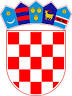          REPUBLIKA HRVATSKAOSJEČKO-BARANJSKA ŽUPANIJA                  OPĆINA ČEPIN              OPĆINSKO VIJEĆEKLASA: 400-02/23-01/4URBROJ: 2158-12-23-1Čepin, 21. prosinca 2023.Temeljem članka 42. stavka 1. Zakona o proračunu („Narodne novine“, broj 144/21.) i članka 32. Statuta Općine Čepin („Službeni glasnik Općine Čepin“, broj 1/13., 5/13.-pročišćeni tekst, 4/16., 5/16.-pročišćeni tekst, 3/18., 5/18.-pročišćeni tekst, 4/20., 5/20.-pročišćeni tekst, 5/21. i 7/21.-pročišćeni tekst), Općinsko vijeće Općine Čepin na svojoj 25. sjednici održanoj dana 21. prosinca 2023. godine, donijelo jeProračun Općine Čepin za 2024. iprojekcije Proračuna za 2025. i 2026. godinuI.	OPĆI DIOČlanak 1.Opći dio Proračuna Općine Čepin za 2024. i projekcije za 2025. i 2026. godinu sastoje se od sažetka Računa prihoda i rashoda i Računa financiranja, Računa prihoda i rashoda i Računa financiranja, te prenesenog viška/manjka prihoda nad rashodima Općine i proračunskih korisnika raspoređenog po godinama:Članak 2.Račun prihoda i rashoda proračuna sastoji se od prihoda i rashoda iskazanih prema izvorima financiranja i ekonomskoj klasifikaciji te rashoda iskazanih prema funkcijskoj klasifikaciji. U Računu financiranja iskazuju se primitci od financijske imovine i zaduživanja te izdatci za financijsku imovinu i otplate instrumenata zaduživanja prema izvorima financiranja i ekonomskoj klasifikaciji:RAČUN PRIHODA I RASHODAPRIHODI I RASHODI PREMA IZVORIMA FINANCIRANJARASHODI PREMA FUNKCIJSKOJ KLASIFIKACIJIRAČUN FINANCIRANJA PREMA IZVORIMA FINANCIRANJARAČUN FINANCIRANJAII. POSEBNI DIOČlanak 3.Rashodi/izdatci u Proračunu za 2024. i projekcijama za 2025. i 2026. godinu u iznosu od 14.453.714,40 EUR iskazuju se po organizacijskoj klasifikaciji, izvorima financiranja i ekonomskoj klasifikaciji, raspoređeni u programe koji se sastoje od aktivnosti i projekata:III.	PRIJELAZNE I ZAVRŠNE ODREDBEČlanak 4.Raspodjela prihoda i stavljanje sredstava na raspolaganje vršit će se u pravilu ravnomjerno u toku godine na sve korisnike sredstava i to prema dinamici ostvarivanja prihoda, odnosno prema rokovima dospijeća plaćanja obveza za koje su sredstva osigurana u Proračunu.Članak 5.Proračun za 2024. i projekcije za 2025. i 2026. godinu primjenjuju se od 01. siječnja 2024. godine.Članak 6.Proračun  za 2024. i projekcije za 2025. i 2026. godinu stupaju  na snagu osmog dana od dana objave u „Službenom glasniku Općine Čepin“ i objavit će se na web stranicama Općine Čepin.PREDSJEDNIK                                          				      	      					      OPĆINSKOG VIJEĆA									      				      Robert Periša, dipl. oec.IZVRŠENJEPLANPLANPROJEKCIJAPROJEKCIJA1 (€)2 (€)3 (€)4 (€)5 (€)BROJ KONTA01.01.2022. - 31.12.2022.2023202420252026A. RAČUN PRIHODA I RASHODAA. RAČUN PRIHODA I RASHODA6Prihodi poslovanja0,006.183.767,009.295.612,4012.539.318,407.767.180,407Prihodi od prodaje nefinancijske imovine0,00694.803,002.533.102,0033.863,0017.863,003Rashodi poslovanja0,005.173.165,006.251.800,405.918.513,405.992.107,404Rashodi za nabavu nefinancijske imovine0,003.225.613,007.261.864,006.714.618,00352.886,00RAZLIKA − MANJAKRAZLIKA − MANJAK0,00-1.520.208,00-1.684.950,00-59.950,001.440.050,00B. RAČUN ZADUŽIVANJA / FINANCIRANJAB. RAČUN ZADUŽIVANJA / FINANCIRANJA8Primici od financijske imovine i zaduživanja0,003.159.334,001.500.000,001.500.000,000,005Izdaci za financijsku imovinu i otplate zajmova0,001.639.126,00940.050,001.440.050,001.440.050,00NETO ZADUŽIVANJE / FINANCIRANJENETO ZADUŽIVANJE / FINANCIRANJE0,001.520.208,00559.950,0059.950,00-1.440.050,00UKUPAN DONOS VIŠKA/MANJKA IZ PRETHODNIH GODINAUKUPAN DONOS VIŠKA/MANJKA IZ PRETHODNIH GODINA0,000,000,000,000,00DIO VIŠKA/MANJKA IZ PRETHODNIH GODINA KOJI ĆE SE POKRIT/RASPOREDITI U PLANIRANOM RAZDOBLJUDIO VIŠKA/MANJKA IZ PRETHODNIH GODINA KOJI ĆE SE POKRIT/RASPOREDITI U PLANIRANOM RAZDOBLJU0,000,001.125.000,000,000,00VIŠAK / MANJAK + NETO ZADUŽIVANJA / FINANCIRANJAVIŠAK / MANJAK + NETO ZADUŽIVANJA / FINANCIRANJA0,000,000,000,000,00IZVRŠENJEPLANPLANPROJEKCIJAPROJEKCIJA1 (€)2 (€)3 (€)4 (€)5 (€)BROJ KONTAVRSTA PRIHODA / PRIMITAKA01.01.2022. - 31.12.2022.2023202420252026A. RAČUN PRIHODA I RASHODAA. RAČUN PRIHODA I RASHODA6Prihodi poslovanja0,006.183.767,009.295.612,4012.539.318,407.767.180,4061Prihodi od poreza0,002.531.434,003.991.235,003.798.759,003.828.335,0063Pomoći iz inozemstva i od subjekata unutar općeg proračuna0,002.571.946,004.114.471,407.486.701,402.711.741,4064Prihodi od imovine0,00365.148,00459.823,00466.469,00468.286,0065Prihodi od upravnih i administrativnih pristojbi, pristojbi po posebnim propisima i naknada0,00675.954,00682.318,00739.124,00710.053,0066Prihodi od prodaje proizvoda i robe te pruženih usluga, prihodi od donacija te povrati po protestira0,0038.777,0042.566,0043.066,0043.566,0068Kazne, upravne mjere i ostali prihodi0,00508,005.199,005.199,005.199,007Prihodi od prodaje nefinancijske imovine0,00694.803,002.533.102,0033.863,0017.863,0071Prihodi od prodaje neproizvedene dugotrajne imovine0,00694.139,002.532.438,0033.418,0017.418,0072Prihodi od prodaje proizvedene dugotrajne imovine0,00664,00664,00445,00445,003Rashodi poslovanja0,005.173.165,006.251.800,405.918.513,405.992.107,4031Rashodi za zaposlene0,001.232.053,001.849.473,001.999.873,002.000.313,0032Materijalni rashodi0,002.562.043,002.802.952,402.798.504,402.871.658,4034Financijski rashodi0,0048.723,0085.370,0085.370,0085.370,0035Subvencije0,00258.676,00457.508,0044.630,0044.630,0036Pomoći dane u inozemstvo i unutar općeg proračuna0,0048.841,0032.300,0032.300,0032.300,0037Naknade građanima i kućanstvima na temelju osiguranja i druge naknade0,00517.885,00524.869,00524.869,00524.869,0038Ostali rashodi0,00504.944,00499.328,00432.967,00432.967,004Rashodi za nabavu nefinancijske imovine0,003.225.613,007.261.864,006.714.618,00352.886,0041Rashodi za nabavu neproizvedene dugotrajne imovine0,000,00440.000,000,000,0042Rashodi za nabavu proizvedene dugotrajne imovine0,003.170.534,006.686.864,006.595.618,00142.486,0045Rashodi za dodatna ulaganja na nefinancijskoj imovini0,0055.079,00135.000,00119.000,00210.400,00B. RAČUN ZADUŽIVANJA / FINANCIRANJAB. RAČUN ZADUŽIVANJA / FINANCIRANJA8Primici od financijske imovine i zaduživanja0,003.159.334,001.500.000,001.500.000,000,0084Primici od zaduživanja0,003.159.334,001.500.000,001.500.000,000,005Izdaci za financijsku imovinu i otplate zajmova0,001.639.126,00940.050,001.440.050,001.440.050,0054Izdaci za otplatu glavnice primljenih kredita i zajmova0,001.639.126,00940.050,001.440.050,001.440.050,00C. RASPOLOŽIVA SREDSTVA IZ PRETHODNIH GODINA C. RASPOLOŽIVA SREDSTVA IZ PRETHODNIH GODINA 9Vlastiti izvori0,000,001.125.000,000,000,0092Rezultat poslovanja0,000,001.125.000,000,000,00IZVRŠENJEPLANPLANPROJEKCIJAPROJEKCIJA1 (€)2 (€)3 (€)4 (€)5 (€)BROJ KONTAVRSTA PRIHODA / PRIMITAKA01.01.2022. - 31.12.2022.2023202420252026UKUPNO PRIHODI / PRIMICI UKUPNO PRIHODI / PRIMICI 0,006.878.570,0011.828.714,4012.573.181,407.785.043,406 Prihodi poslovanja6 Prihodi poslovanja0,006.183.767,009.295.612,4012.539.318,407.767.180,4061 Prihodi od poreza61 Prihodi od poreza0,002.531.434,003.991.235,003.798.759,003.828.335,0063 Pomoći iz inozemstva i od subjekata unutar općeg proračuna63 Pomoći iz inozemstva i od subjekata unutar općeg proračuna0,002.571.946,004.114.471,407.486.701,402.711.741,4064 Prihodi od imovine64 Prihodi od imovine0,00365.148,00459.823,00466.469,00468.286,0065 Prihodi od upravnih i administrativnih pristojbi, pristojbi po posebnim propisima i naknada65 Prihodi od upravnih i administrativnih pristojbi, pristojbi po posebnim propisima i naknada0,00675.954,00682.318,00739.124,00710.053,0066 Prihodi od prodaje proizvoda i robe te pruženih usluga, prihodi od donacija te povrati po protestira66 Prihodi od prodaje proizvoda i robe te pruženih usluga, prihodi od donacija te povrati po protestira0,0038.777,0042.566,0043.066,0043.566,0068 Kazne, upravne mjere i ostali prihodi68 Kazne, upravne mjere i ostali prihodi0,00508,005.199,005.199,005.199,007 Prihodi od prodaje nefinancijske imovine7 Prihodi od prodaje nefinancijske imovine0,00694.803,002.533.102,0033.863,0017.863,0071 Prihodi od prodaje neproizvedene dugotrajne imovine71 Prihodi od prodaje neproizvedene dugotrajne imovine0,00694.139,002.532.438,0033.418,0017.418,0072 Prihodi od prodaje proizvedene dugotrajne imovine72 Prihodi od prodaje proizvedene dugotrajne imovine0,00664,00664,00445,00445,00UKUPNO RASHODI / IZDACI UKUPNO RASHODI / IZDACI 0,008.398.778,0013.513.664,4012.633.131,406.344.993,403 Rashodi poslovanja3 Rashodi poslovanja0,005.173.165,006.251.800,405.918.513,405.992.107,4031 Rashodi za zaposlene31 Rashodi za zaposlene0,001.232.053,001.849.473,001.999.873,002.000.313,0032 Materijalni rashodi32 Materijalni rashodi0,002.562.043,002.802.952,402.798.504,402.871.658,4034 Financijski rashodi34 Financijski rashodi0,0048.723,0085.370,0085.370,0085.370,0035 Subvencije35 Subvencije0,00258.676,00457.508,0044.630,0044.630,0036 Pomoći dane u inozemstvo i unutar općeg proračuna36 Pomoći dane u inozemstvo i unutar općeg proračuna0,0048.841,0032.300,0032.300,0032.300,0037 Naknade građanima i kućanstvima na temelju osiguranja i druge naknade37 Naknade građanima i kućanstvima na temelju osiguranja i druge naknade0,00517.885,00524.869,00524.869,00524.869,0038 Ostali rashodi38 Ostali rashodi0,00504.944,00499.328,00432.967,00432.967,004 Rashodi za nabavu nefinancijske imovine4 Rashodi za nabavu nefinancijske imovine0,003.225.613,007.261.864,006.714.618,00352.886,0041 Rashodi za nabavu neproizvedene dugotrajne imovine41 Rashodi za nabavu neproizvedene dugotrajne imovine0,000,00440.000,000,000,0042 Rashodi za nabavu proizvedene dugotrajne imovine42 Rashodi za nabavu proizvedene dugotrajne imovine0,003.170.534,006.686.864,006.595.618,00142.486,0045 Rashodi za dodatna ulaganja na nefinancijskoj imovini45 Rashodi za dodatna ulaganja na nefinancijskoj imovini0,0055.079,00135.000,00119.000,00210.400,00IZVRŠENJEPLANPLANPROJEKCIJAPROJEKCIJA1 (€)2 (€)3 (€)4 (€)5 (€)BROJ KONTAVRSTA PRIHODA / PRIMITAKA01.01.2022. - 31.12.2022.2023202420252026UKUPNO PRIHODI / PRIMICI UKUPNO PRIHODI / PRIMICI 0,006.878.570,0011.828.714,4012.573.181,407.785.043,40Izvor 1. Opći prihodi i primiciIzvor 1. Opći prihodi i primici0,003.873.593,005.899.424,005.739.348,005.768.964,00Izvor 1.1. Opći prihodi i primiciIzvor 1.1. Opći prihodi i primici0,003.858.861,005.891.464,005.731.388,005.760.964,00Izvor 1.2. Prihodi od suosnivača JVP -  VladislavciIzvor 1.2. Prihodi od suosnivača JVP -  Vladislavci0,007.698,003.980,003.980,004.000,00Izvor 1.3. Prihodi od suosnivača JVP - VukaIzvor 1.3. Prihodi od suosnivača JVP - Vuka0,007.034,003.980,003.980,004.000,00Izvor 3. Vlastiti prihodiIzvor 3. Vlastiti prihodi0,0082.912,0076.648,0087.600,0088.100,00Izvor 3.1. Vlastiti prihodi Općine ČepinIzvor 3.1. Vlastiti prihodi Općine Čepin0,0069.903,0069.647,0080.099,0080.099,00Izvor 3.2. Vlastiti prikodi CZKIzvor 3.2. Vlastiti prikodi CZK0,0010.087,005.000,005.000,005.000,00Izvor 3.3. Vlastiti prihodi JVPIzvor 3.3. Vlastiti prihodi JVP0,001.327,001.500,002.000,002.500,00Izvor 3.4. Vlastiti prihodi DVIzvor 3.4. Vlastiti prihodi DV0,001.595,00501,00501,00501,00Izvor 4. Prihodi za posebne namjeneIzvor 4. Prihodi za posebne namjene0,001.261.262,001.102.400,001.155.400,001.128.146,00Izvor 4.1. Komunalna naknadaIzvor 4.1. Komunalna naknada0,00281.372,00253.118,00253.118,00253.118,00Izvor 4.2. Komunalni doprinosIzvor 4.2. Komunalni doprinos0,00163.911,00212.654,00265.654,00238.400,00Izvor 4.3. Prihodi od zakupa poljoprivrednog zemljištaIzvor 4.3. Prihodi od zakupa poljoprivrednog zemljišta0,00594.332,00434.628,00434.628,00434.628,00Izvor 4.4. Sufinanciranje dječjeg vrtića - roditeljiIzvor 4.4. Sufinanciranje dječjeg vrtića - roditelji0,00204.393,00202.000,00202.000,00202.000,00Izvor 4.5. Naknada za razvojIzvor 4.5. Naknada za razvoj0,0017.254,000,000,000,00Izvor 5. PomoćiIzvor 5. Pomoći0,001.220.208,002.206.511,405.546.341,40771.341,40Izvor 5.1. Tekuće i kapitalne pomoći unutar općeg proračunaIzvor 5.1. Tekuće i kapitalne pomoći unutar općeg proračuna0,0027.872,0018.524,0018.524,0018.524,00Izvor 5.2. Pomoći temeljem prijenosa EU sredstavaIzvor 5.2. Pomoći temeljem prijenosa EU sredstava0,00931.316,001.935.170,005.275.000,00500.000,00Izvor 5.3. Tekuće pomoći izravnanja za decentralizirane funkcijeIzvor 5.3. Tekuće pomoći izravnanja za decentralizirane funkcije0,00224.786,00236.026,00236.026,00236.026,00Izvor 5.4. Pomoći od izvanproračunskih korisnikaIzvor 5.4. Pomoći od izvanproračunskih korisnika0,0026.545,005.013,005.013,005.013,00Izvor 5.5. Pomoći proračunskim korisnicima iz proračuna koji im nije naIzvor 5.5. Pomoći proračunskim korisnicima iz proračuna koji im nije na0,009.689,0011.778,4011.778,4011.778,40Izvor 6. DonacijeIzvor 6. Donacije0,0010.309,0010.500,0010.500,0010.500,00Izvor 6.2. Donacije JVPIzvor 6.2. Donacije JVP0,005.309,005.500,005.500,005.500,00Izvor 6.3. Donacije DVIzvor 6.3. Donacije DV0,005.000,005.000,005.000,005.000,00Izvor 7. Prihodi od prodaje ili zamjene nef. imovine i naknadeIzvor 7. Prihodi od prodaje ili zamjene nef. imovine i naknade0,00430.286,002.533.231,0033.992,0017.992,00Izvor 7.1. Prihodi od prodaje ili zamjene NI i naknade s osnova osiguraIzvor 7.1. Prihodi od prodaje ili zamjene NI i naknade s osnova osigura0,00430.286,002.256.962,0033.992,0017.992,00Izvor 7.3. Prihod od prodaje poljoprivrednog zemljištaIzvor 7.3. Prihod od prodaje poljoprivrednog zemljišta0,000,00276.269,000,000,00UKUPNO RASHODI / IZDACI UKUPNO RASHODI / IZDACI 0,008.398.778,0013.513.664,4012.633.131,406.344.993,40Izvor 1. Opći prihodi i primiciIzvor 1. Opći prihodi i primici0,003.760.779,004.965.424,004.305.348,004.334.964,00Izvor 1.1. Opći prihodi i primiciIzvor 1.1. Opći prihodi i primici0,003.746.047,004.957.464,004.297.388,004.326.964,00Izvor 1.2. Prihodi od suosnivača JVP -  VladislavciIzvor 1.2. Prihodi od suosnivača JVP -  Vladislavci0,007.698,003.980,003.980,004.000,00Izvor 1.3. Prihodi od suosnivača JVP - VukaIzvor 1.3. Prihodi od suosnivača JVP - Vuka0,007.034,003.980,003.980,004.000,00Izvor 3. Vlastiti prihodiIzvor 3. Vlastiti prihodi0,0082.912,0076.648,0087.600,0088.100,00Izvor 3.1. Vlastiti prihodi Općine ČepinIzvor 3.1. Vlastiti prihodi Općine Čepin0,0069.903,0069.647,0080.099,0080.099,00Izvor 3.2. Vlastiti prikodi CZKIzvor 3.2. Vlastiti prikodi CZK0,0010.087,005.000,005.000,005.000,00Izvor 3.3. Vlastiti prihodi JVPIzvor 3.3. Vlastiti prihodi JVP0,001.327,001.500,002.000,002.500,00Izvor 3.4. Vlastiti prihodi DVIzvor 3.4. Vlastiti prihodi DV0,001.595,00501,00501,00501,00Izvor 4. Prihodi za posebne namjeneIzvor 4. Prihodi za posebne namjene0,001.261.262,001.096.350,001.149.350,001.122.096,00Izvor 4.1. Komunalna naknadaIzvor 4.1. Komunalna naknada0,00281.372,00253.118,00253.118,00253.118,00Izvor 4.2. Komunalni doprinosIzvor 4.2. Komunalni doprinos0,00163.911,00212.654,00265.654,00238.400,00Izvor 4.3. Prihodi od zakupa poljoprivrednog zemljištaIzvor 4.3. Prihodi od zakupa poljoprivrednog zemljišta0,00594.332,00428.578,00428.578,00428.578,00Izvor 4.4. Sufinanciranje dječjeg vrtića - roditeljiIzvor 4.4. Sufinanciranje dječjeg vrtića - roditelji0,00204.393,00202.000,00202.000,00202.000,00Izvor 4.5. Naknada za razvojIzvor 4.5. Naknada za razvoj0,0017.254,000,000,000,00Izvor 5. PomoćiIzvor 5. Pomoći0,001.220.208,002.206.511,405.546.341,40771.341,40Izvor 5.1. Tekuće i kapitalne pomoći unutar općeg proračunaIzvor 5.1. Tekuće i kapitalne pomoći unutar općeg proračuna0,0027.872,0018.524,0018.524,0018.524,00Izvor 5.2. Pomoći temeljem prijenosa EU sredstavaIzvor 5.2. Pomoći temeljem prijenosa EU sredstava0,00931.316,001.935.170,005.275.000,00500.000,00Izvor 5.3. Tekuće pomoći izravnanja za decentralizirane funkcijeIzvor 5.3. Tekuće pomoći izravnanja za decentralizirane funkcije0,00224.786,00236.026,00236.026,00236.026,00Izvor 5.4. Pomoći od izvanproračunskih korisnikaIzvor 5.4. Pomoći od izvanproračunskih korisnika0,0026.545,005.013,005.013,005.013,00Izvor 5.5. Pomoći proračunskim korisnicima iz proračuna koji im nije naIzvor 5.5. Pomoći proračunskim korisnicima iz proračuna koji im nije na0,009.689,0011.778,4011.778,4011.778,40Izvor 6. DonacijeIzvor 6. Donacije0,0010.309,0010.500,0010.500,0010.500,00Izvor 6.2. Donacije JVPIzvor 6.2. Donacije JVP0,005.309,005.500,005.500,005.500,00Izvor 6.3. Donacije DVIzvor 6.3. Donacije DV0,005.000,005.000,005.000,005.000,00Izvor 7. Prihodi od prodaje ili zamjene nef. imovine i naknadeIzvor 7. Prihodi od prodaje ili zamjene nef. imovine i naknade0,00430.286,002.533.231,0033.992,0017.992,00Izvor 7.1. Prihodi od prodaje ili zamjene NI i naknade s osnova osiguraIzvor 7.1. Prihodi od prodaje ili zamjene NI i naknade s osnova osigura0,00430.286,002.256.962,0033.992,0017.992,00Izvor 7.3. Prihod od prodaje poljoprivrednog zemljištaIzvor 7.3. Prihod od prodaje poljoprivrednog zemljišta0,000,00276.269,000,000,00Izvor 8. Primici od prodaje udjela i zaduživanjaIzvor 8. Primici od prodaje udjela i zaduživanja0,001.633.022,002.625.000,001.500.000,000,00Izvor 8.2. Kratkoročni kreditiIzvor 8.2. Kratkoročni krediti0,0040.348,000,000,000,00Izvor 8.3. Dugoročni kreditiIzvor 8.3. Dugoročni krediti0,001.592.674,002.625.000,001.500.000,000,00IZVRŠENJEPLANPLANPROJEKCIJAPROJEKCIJA1 (€)2 (€)3 (€)4 (€)5 (€)BROJ KONTAVRSTA PRIHODA / PRIMITAKA01.01.2022. - 31.12.2022.2023202420252026UKUPNO RASHODI / IZDACI UKUPNO RASHODI / IZDACI 0,008.398.778,0013.513.664,4012.633.131,406.344.993,40FUNKCIJSKA KLASIFIKACIJA 01 Opće javne uslugeFUNKCIJSKA KLASIFIKACIJA 01 Opće javne usluge0,001.016.811,001.702.970,00991.422,00952.422,00FUNKCIJSKA KLASIFIKACIJA 011 Izvršna  i zakonodavna tijela, financijski i fiskalni poslovi, vanjski posloviFUNKCIJSKA KLASIFIKACIJA 011 Izvršna  i zakonodavna tijela, financijski i fiskalni poslovi, vanjski poslovi0,00873.066,001.563.914,00852.366,00813.366,00FUNKCIJSKA KLASIFIKACIJA 013 Opće uslugeFUNKCIJSKA KLASIFIKACIJA 013 Opće usluge0,00143.745,00138.556,00138.556,00138.556,00FUNKCIJSKA KLASIFIKACIJA 016 Opće javne usluge koje nisu drugdje svrstaneFUNKCIJSKA KLASIFIKACIJA 016 Opće javne usluge koje nisu drugdje svrstane0,000,00500,00500,00500,00FUNKCIJSKA KLASIFIKACIJA 03 Javni red i sigurnostFUNKCIJSKA KLASIFIKACIJA 03 Javni red i sigurnost0,00406.244,00538.866,00537.466,00538.006,00FUNKCIJSKA KLASIFIKACIJA 032 Usluge protupožarne zaštiteFUNKCIJSKA KLASIFIKACIJA 032 Usluge protupožarne zaštite0,00367.596,00507.886,00506.486,00507.026,00FUNKCIJSKA KLASIFIKACIJA 036 Rashodi za javni red i sigurnost koji nisu drugdje svrstaniFUNKCIJSKA KLASIFIKACIJA 036 Rashodi za javni red i sigurnost koji nisu drugdje svrstani0,0038.648,0030.980,0030.980,0030.980,00FUNKCIJSKA KLASIFIKACIJA 04 Ekonomski posloviFUNKCIJSKA KLASIFIKACIJA 04 Ekonomski poslovi0,002.186.935,002.668.779,001.633.962,001.735.962,00FUNKCIJSKA KLASIFIKACIJA 042 Poljoprivreda, šumarstvo, ribarstvo i lovFUNKCIJSKA KLASIFIKACIJA 042 Poljoprivreda, šumarstvo, ribarstvo i lov0,00593.866,00567.348,00547.440,00547.440,00FUNKCIJSKA KLASIFIKACIJA 043 Gorivo i energijaFUNKCIJSKA KLASIFIKACIJA 043 Gorivo i energija0,00278.318,00474.908,00205.000,00205.000,00FUNKCIJSKA KLASIFIKACIJA 045 PrometFUNKCIJSKA KLASIFIKACIJA 045 Promet0,00386.090,00954.210,00298.570,00387.070,00FUNKCIJSKA KLASIFIKACIJA 047 Ostale industrijeFUNKCIJSKA KLASIFIKACIJA 047 Ostale industrije0,00292.919,0017.980,0017.980,0017.980,00FUNKCIJSKA KLASIFIKACIJA 049 Ekonomski poslovi koji nisu drugdje svrstaniFUNKCIJSKA KLASIFIKACIJA 049 Ekonomski poslovi koji nisu drugdje svrstani0,00635.742,00654.333,00564.972,00578.472,00FUNKCIJSKA KLASIFIKACIJA 05 Zaštita okolišaFUNKCIJSKA KLASIFIKACIJA 05 Zaštita okoliša0,0037.826,007.645,007.645,007.645,00FUNKCIJSKA KLASIFIKACIJA 051 Gospodarenje otpadomFUNKCIJSKA KLASIFIKACIJA 051 Gospodarenje otpadom0,0037.826,005.645,005.645,005.645,00FUNKCIJSKA KLASIFIKACIJA 054 Zaštita bioraznolikosti i krajolikaFUNKCIJSKA KLASIFIKACIJA 054 Zaštita bioraznolikosti i krajolika0,000,002.000,002.000,002.000,00FUNKCIJSKA KLASIFIKACIJA 06 Usluge unapređenja stanovanja i zajedniceFUNKCIJSKA KLASIFIKACIJA 06 Usluge unapređenja stanovanja i zajednice0,001.128.620,00658.463,00611.795,00578.517,00FUNKCIJSKA KLASIFIKACIJA 061 Razvoj stanovanjaFUNKCIJSKA KLASIFIKACIJA 061 Razvoj stanovanja0,00100.205,00151.000,00185.582,009.000,00FUNKCIJSKA KLASIFIKACIJA 062 Razvoj zajedniceFUNKCIJSKA KLASIFIKACIJA 062 Razvoj zajednice0,00161.338,00161.458,00128.208,00136.804,00FUNKCIJSKA KLASIFIKACIJA 063 Opskrba vodomFUNKCIJSKA KLASIFIKACIJA 063 Opskrba vodom0,001.991,001.991,001.991,001.991,00FUNKCIJSKA KLASIFIKACIJA 066 Rashodi vezani za stanovanje i kom. pogodnosti koji nisu drugdje svrstaniFUNKCIJSKA KLASIFIKACIJA 066 Rashodi vezani za stanovanje i kom. pogodnosti koji nisu drugdje svrstani0,00865.086,00344.014,00296.014,00430.722,00FUNKCIJSKA KLASIFIKACIJA 07 ZdravstvoFUNKCIJSKA KLASIFIKACIJA 07 Zdravstvo0,0048.576,0084.400,0084.400,0084.400,00FUNKCIJSKA KLASIFIKACIJA 076 Poslovi i usluge zdravstva koji nisu drugdje svrstaniFUNKCIJSKA KLASIFIKACIJA 076 Poslovi i usluge zdravstva koji nisu drugdje svrstani0,0048.576,0084.400,0084.400,0084.400,00FUNKCIJSKA KLASIFIKACIJA 08 Rekreacija, kultura i religijaFUNKCIJSKA KLASIFIKACIJA 08 Rekreacija, kultura i religija0,001.923.548,003.327.900,004.102.800,00528.400,00FUNKCIJSKA KLASIFIKACIJA 081 Službe rekreacije i sportaFUNKCIJSKA KLASIFIKACIJA 081 Službe rekreacije i sporta0,001.682.527,001.422.800,00274.800,00271.500,00FUNKCIJSKA KLASIFIKACIJA 082 Službe kultureFUNKCIJSKA KLASIFIKACIJA 082 Službe kulture0,00203.859,00241.100,00238.500,00221.900,00FUNKCIJSKA KLASIFIKACIJA 084 Religijske i druge službe zajedniceFUNKCIJSKA KLASIFIKACIJA 084 Religijske i druge službe zajednice0,0033.181,0033.000,0033.000,0033.000,00FUNKCIJSKA KLASIFIKACIJA 086 Rashodi za rekreaciju, kulturu i religiju koji nisu drugdje svrstaniFUNKCIJSKA KLASIFIKACIJA 086 Rashodi za rekreaciju, kulturu i religiju koji nisu drugdje svrstani0,003.981,001.631.000,003.556.500,002.000,00FUNKCIJSKA KLASIFIKACIJA 09 ObrazovanjeFUNKCIJSKA KLASIFIKACIJA 09 Obrazovanje0,001.269.569,003.787.228,403.801.228,401.057.228,40FUNKCIJSKA KLASIFIKACIJA 091 Predškolsko i osnovno obrazovanjeFUNKCIJSKA KLASIFIKACIJA 091 Predškolsko i osnovno obrazovanje0,001.177.327,003.693.628,403.707.628,40963.628,40FUNKCIJSKA KLASIFIKACIJA 092 Srednjoškolsko  obrazovanjeFUNKCIJSKA KLASIFIKACIJA 092 Srednjoškolsko  obrazovanje0,0042.471,0041.000,0041.000,0041.000,00FUNKCIJSKA KLASIFIKACIJA 095 Obrazovanje koje se ne može definirati po stupnjuFUNKCIJSKA KLASIFIKACIJA 095 Obrazovanje koje se ne može definirati po stupnju0,0049.771,0052.600,0052.600,0052.600,00FUNKCIJSKA KLASIFIKACIJA 10 Socijalna zaštitaFUNKCIJSKA KLASIFIKACIJA 10 Socijalna zaštita0,00380.649,00737.413,00862.413,00862.413,00FUNKCIJSKA KLASIFIKACIJA 102 StarostFUNKCIJSKA KLASIFIKACIJA 102 Starost0,0015.927,0016.000,0016.000,0016.000,00FUNKCIJSKA KLASIFIKACIJA 104 Obitelj i djecaFUNKCIJSKA KLASIFIKACIJA 104 Obitelj i djeca0,00298.627,00284.700,00284.700,00284.700,00FUNKCIJSKA KLASIFIKACIJA 105 NezaposlenostFUNKCIJSKA KLASIFIKACIJA 105 Nezaposlenost0,0035.171,0044.713,0044.713,0044.713,00FUNKCIJSKA KLASIFIKACIJA 106 StanovanjeFUNKCIJSKA KLASIFIKACIJA 106 Stanovanje0,0017.254,0010.000,0010.000,0010.000,00FUNKCIJSKA KLASIFIKACIJA 107 Socijalna pomoć stanovništvu koje nije obuhvaćeno redovnim socijalnim programimaFUNKCIJSKA KLASIFIKACIJA 107 Socijalna pomoć stanovništvu koje nije obuhvaćeno redovnim socijalnim programima0,0013.670,00382.000,00507.000,00507.000,00IZVRŠENJEPLANPLANPROJEKCIJAPROJEKCIJA1 (€)2 (€)3 (€)4 (€)5 (€)BROJ KONTAVRSTA PRIHODA / PRIMITAKA01.01.2022. - 31.12.2022.2023202420252026UKUPNO PRIHODI / PRIMICI UKUPNO PRIHODI / PRIMICI 0,003.159.334,001.500.000,001.500.000,000,00Izvor 8. Primici od prodaje udjela i zaduživanjaIzvor 8. Primici od prodaje udjela i zaduživanja0,003.159.334,001.500.000,001.500.000,000,00Izvor 8.2. Kratkoročni kreditiIzvor 8.2. Kratkoročni krediti0,0040.348,000,000,000,00Izvor 8.3. Dugoročni kreditiIzvor 8.3. Dugoročni krediti0,003.118.986,001.500.000,001.500.000,000,00UKUPNO RASHODI / IZDACI UKUPNO RASHODI / IZDACI 0,001.639.126,00940.050,001.440.050,001.440.050,00Izvor 1. Opći prihodi i primiciIzvor 1. Opći prihodi i primici0,00112.814,00934.000,001.434.000,001.434.000,00Izvor 1.1. Opći prihodi i primiciIzvor 1.1. Opći prihodi i primici0,00112.814,00934.000,001.434.000,001.434.000,00Izvor 4. Prihodi za posebne namjeneIzvor 4. Prihodi za posebne namjene0,000,006.050,006.050,006.050,00Izvor 4.3. Prihodi od zakupa poljoprivrednog zemljištaIzvor 4.3. Prihodi od zakupa poljoprivrednog zemljišta0,000,006.050,006.050,006.050,00Izvor 8. Primici od prodaje udjela i zaduživanjaIzvor 8. Primici od prodaje udjela i zaduživanja0,001.526.312,000,000,000,00Izvor 8.3. Dugoročni kreditiIzvor 8.3. Dugoročni krediti0,001.526.312,000,000,000,00IZVRŠENJEPLANPLANPROJEKCIJAPROJEKCIJA1 (€)2 (€)3 (€)4 (€)5 (€)BROJ KONTAVRSTA PRIHODA / PRIMITAKA01.01.2022. - 31.12.2022.2023202420252026UKUPNO PRIHODI / PRIMICI UKUPNO PRIHODI / PRIMICI 0,003.159.334,001.500.000,001.500.000,000,008 Primici od financijske imovine i zaduživanja8 Primici od financijske imovine i zaduživanja0,003.159.334,001.500.000,001.500.000,000,0084 Primici od zaduživanja84 Primici od zaduživanja0,003.159.334,001.500.000,001.500.000,000,00UKUPNO RASHODI / IZDACI UKUPNO RASHODI / IZDACI 0,001.639.126,00940.050,001.440.050,001.440.050,005 Izdaci za financijsku imovinu i otplate zajmova5 Izdaci za financijsku imovinu i otplate zajmova0,001.639.126,00940.050,001.440.050,001.440.050,0054 Izdaci za otplatu glavnice primljenih kredita i zajmova54 Izdaci za otplatu glavnice primljenih kredita i zajmova0,001.639.126,00940.050,001.440.050,001.440.050,00IZVRŠENJEPLANPLANPROJEKCIJAPROJEKCIJA1 (€)2 (€)3 (€)4 (€)5 (€)BROJ KONTAVRSTA PRIHODA / PRIMITAKA01.01.2022. - 31.12.2022.2023202420252026UKUPNO RASHODI / IZDACI UKUPNO RASHODI / IZDACI 0,0010.037.904,0014.453.714,4014.073.181,407.785.043,40Razdjel 001 PREDSTAVNIČKO I IZVRŠNO TIJELORazdjel 001 PREDSTAVNIČKO I IZVRŠNO TIJELO0,002.170.827,002.241.085,001.859.537,001.820.537,00Glava 00101 OPĆINSKO VIJEĆEGlava 00101 OPĆINSKO VIJEĆE0,0055.611,0044.400,0083.400,0044.400,00Program 1001 DONOŠENJE MJERA I AKATA IZ DJELOKRUGA PREDSTAVNIČKOG TIJELA Program 1001 DONOŠENJE MJERA I AKATA IZ DJELOKRUGA PREDSTAVNIČKOG TIJELA 0,0055.611,0044.400,0083.400,0044.400,00Aktivnost A100101 Redovan rad predstavničkog tijelaAktivnost A100101 Redovan rad predstavničkog tijela0,0048.444,0036.254,0036.254,0036.254,00Izvor 1.1. Opći prihodi i primiciIzvor 1.1. Opći prihodi i primici0,0048.444,0036.254,0036.254,0036.254,003 Rashodi poslovanja3 Rashodi poslovanja0,0040.481,0035.254,0035.254,0035.254,0032 Materijalni rashodi32 Materijalni rashodi0,0040.481,0035.254,0035.254,0035.254,004 Rashodi za nabavu nefinancijske imovine4 Rashodi za nabavu nefinancijske imovine0,007.963,001.000,001.000,001.000,0042 Rashodi za nabavu proizvedene dugotrajne imovine42 Rashodi za nabavu proizvedene dugotrajne imovine0,007.963,001.000,001.000,001.000,00Aktivnost A100102 Financiranje rada političkih stranakaAktivnost A100102 Financiranje rada političkih stranaka0,007.167,007.146,007.146,007.146,00Izvor 1.1. Opći prihodi i primiciIzvor 1.1. Opći prihodi i primici0,007.167,007.146,007.146,007.146,003 Rashodi poslovanja3 Rashodi poslovanja0,007.167,007.146,007.146,007.146,0038 Ostali rashodi38 Ostali rashodi0,007.167,007.146,007.146,007.146,00Aktivnost A100109 Lokalni izboriAktivnost A100109 Lokalni izbori0,000,001.000,0040.000,001.000,00Izvor 1.1. Opći prihodi i primiciIzvor 1.1. Opći prihodi i primici0,000,001.000,0040.000,001.000,003 Rashodi poslovanja3 Rashodi poslovanja0,000,001.000,0040.000,001.000,0032 Materijalni rashodi32 Materijalni rashodi0,000,001.000,0040.000,001.000,00Glava 00102 URED NAČELNIKAGlava 00102 URED NAČELNIKA0,002.115.216,002.196.685,001.776.137,001.776.137,00Program 1002 REDOVNA DJELATNOST UREDA NAČELNIKAProgram 1002 REDOVNA DJELATNOST UREDA NAČELNIKA0,002.001.738,001.255.185,001.764.637,001.764.637,00Aktivnost A100203 Javna uprava i administracijaAktivnost A100203 Javna uprava i administracija0,00302.887,00238.685,00248.137,00248.137,00Izvor 1.1. Opći prihodi i primiciIzvor 1.1. Opći prihodi i primici0,00227.208,00228.199,00228.199,00228.199,003 Rashodi poslovanja3 Rashodi poslovanja0,00226.544,00227.199,00227.199,00227.199,0031 Rashodi za zaposlene31 Rashodi za zaposlene0,0037.162,0030.000,0030.000,0030.000,0032 Materijalni rashodi32 Materijalni rashodi0,00189.382,00196.699,00196.699,00196.699,0035 Subvencije35 Subvencije0,000,00500,00500,00500,004 Rashodi za nabavu nefinancijske imovine4 Rashodi za nabavu nefinancijske imovine0,00664,001.000,001.000,001.000,0042 Rashodi za nabavu proizvedene dugotrajne imovine42 Rashodi za nabavu proizvedene dugotrajne imovine0,00664,001.000,001.000,001.000,00Izvor 3.1. Vlastiti prihodi Općine ČepinIzvor 3.1. Vlastiti prihodi Općine Čepin0,008.653,009.486,0019.938,0019.938,003 Rashodi poslovanja3 Rashodi poslovanja0,008.653,009.486,0019.938,0019.938,0032 Materijalni rashodi32 Materijalni rashodi0,008.653,009.486,0019.938,0019.938,00Izvor 5.2. Pomoći temeljem prijenosa EU sredstavaIzvor 5.2. Pomoći temeljem prijenosa EU sredstava0,0059.726,000,000,000,003 Rashodi poslovanja3 Rashodi poslovanja0,0059.726,000,000,000,0032 Materijalni rashodi32 Materijalni rashodi0,0059.726,000,000,000,00Izvor 5.4. Pomoći od izvanproračunskih korisnikaIzvor 5.4. Pomoći od izvanproračunskih korisnika0,003.982,000,000,000,003 Rashodi poslovanja3 Rashodi poslovanja0,003.982,000,000,000,0032 Materijalni rashodi32 Materijalni rashodi0,003.982,000,000,000,00Izvor 7.1. Prihodi od prodaje ili zamjene NI i naknade s osnova osiguraIzvor 7.1. Prihodi od prodaje ili zamjene NI i naknade s osnova osigura0,003.318,001.000,000,000,004 Rashodi za nabavu nefinancijske imovine4 Rashodi za nabavu nefinancijske imovine0,003.318,001.000,000,000,0045 Rashodi za dodatna ulaganja na nefinancijskoj imovini45 Rashodi za dodatna ulaganja na nefinancijskoj imovini0,003.318,001.000,000,000,00Aktivnost A100204 Otplata kreditaAktivnost A100204 Otplata kredita0,001.698.851,001.016.500,001.516.500,001.516.500,00Izvor 1.1. Opći prihodi i primiciIzvor 1.1. Opći prihodi i primici0,00172.539,001.016.500,001.516.500,001.516.500,003 Rashodi poslovanja3 Rashodi poslovanja0,0059.725,0082.500,0082.500,0082.500,0034 Financijski rashodi34 Financijski rashodi0,0046.453,0081.000,0081.000,0081.000,0038 Ostali rashodi38 Ostali rashodi0,0013.272,001.500,001.500,001.500,005 Izdaci za financijsku imovinu i otplate zajmova5 Izdaci za financijsku imovinu i otplate zajmova0,00112.814,00934.000,001.434.000,001.434.000,0054 Izdaci za otplatu glavnice primljenih kredita i zajmova54 Izdaci za otplatu glavnice primljenih kredita i zajmova0,00112.814,00934.000,001.434.000,001.434.000,00Izvor 8.3. Dugoročni kreditiIzvor 8.3. Dugoročni krediti0,001.526.312,000,000,000,005 Izdaci za financijsku imovinu i otplate zajmova5 Izdaci za financijsku imovinu i otplate zajmova0,001.526.312,000,000,000,0054 Izdaci za otplatu glavnice primljenih kredita i zajmova54 Izdaci za otplatu glavnice primljenih kredita i zajmova0,001.526.312,000,000,000,00Program 1003 UPRAVLJANJE IMOVINOMProgram 1003 UPRAVLJANJE IMOVINOM0,00104.187,00941.500,0011.500,0011.500,00Kapitalni projekt K100310 Naselje prijateljstvaKapitalni projekt K100310 Naselje prijateljstva0,0038.490,0033.000,000,000,00Izvor 1.1. Opći prihodi i primiciIzvor 1.1. Opći prihodi i primici0,0038.490,000,000,000,003 Rashodi poslovanja3 Rashodi poslovanja0,0038.490,000,000,000,0032 Materijalni rashodi32 Materijalni rashodi0,0038.490,000,000,000,00Izvor 4.2. Komunalni doprinosIzvor 4.2. Komunalni doprinos0,000,0033.000,000,000,003 Rashodi poslovanja3 Rashodi poslovanja0,000,0033.000,000,000,0032 Materijalni rashodi32 Materijalni rashodi0,000,0033.000,000,000,00Tekući projekt T100302 Nabava nefinancijske imovineTekući projekt T100302 Nabava nefinancijske imovine0,0065.697,00908.500,0011.500,0011.500,00Izvor 1.1. Opći prihodi i primiciIzvor 1.1. Opći prihodi i primici0,0011.281,003.000,003.000,003.000,004 Rashodi za nabavu nefinancijske imovine4 Rashodi za nabavu nefinancijske imovine0,0011.281,003.000,003.000,003.000,0042 Rashodi za nabavu proizvedene dugotrajne imovine42 Rashodi za nabavu proizvedene dugotrajne imovine0,0011.281,003.000,003.000,003.000,00Izvor 4.2. Komunalni doprinosIzvor 4.2. Komunalni doprinos0,000,0012.000,000,000,004 Rashodi za nabavu nefinancijske imovine4 Rashodi za nabavu nefinancijske imovine0,000,0012.000,000,000,0042 Rashodi za nabavu proizvedene dugotrajne imovine42 Rashodi za nabavu proizvedene dugotrajne imovine0,000,0012.000,000,000,00Izvor 4.3. Prihodi od zakupa poljoprivrednog zemljištaIzvor 4.3. Prihodi od zakupa poljoprivrednog zemljišta0,0053.089,007.500,007.500,007.500,003 Rashodi poslovanja3 Rashodi poslovanja0,000,001.450,001.450,001.450,0034 Financijski rashodi34 Financijski rashodi0,000,001.450,001.450,001.450,004 Rashodi za nabavu nefinancijske imovine4 Rashodi za nabavu nefinancijske imovine0,0053.089,000,000,000,0042 Rashodi za nabavu proizvedene dugotrajne imovine42 Rashodi za nabavu proizvedene dugotrajne imovine0,0053.089,000,000,000,005 Izdaci za financijsku imovinu i otplate zajmova5 Izdaci za financijsku imovinu i otplate zajmova0,000,006.050,006.050,006.050,0054 Izdaci za otplatu glavnice primljenih kredita i zajmova54 Izdaci za otplatu glavnice primljenih kredita i zajmova0,000,006.050,006.050,006.050,00Izvor 7.1. Prihodi od prodaje ili zamjene NI i naknade s osnova osiguraIzvor 7.1. Prihodi od prodaje ili zamjene NI i naknade s osnova osigura0,001.327,00886.000,001.000,001.000,003 Rashodi poslovanja3 Rashodi poslovanja0,001.327,001.000,001.000,001.000,0038 Ostali rashodi38 Ostali rashodi0,001.327,001.000,001.000,001.000,004 Rashodi za nabavu nefinancijske imovine4 Rashodi za nabavu nefinancijske imovine0,000,00885.000,000,000,0041 Rashodi za nabavu neproizvedene dugotrajne imovine41 Rashodi za nabavu neproizvedene dugotrajne imovine0,000,00440.000,000,000,0042 Rashodi za nabavu proizvedene dugotrajne imovine42 Rashodi za nabavu proizvedene dugotrajne imovine0,000,00445.000,000,000,00Program 4003 GRADNJA OBJEKATA I UREĐAJA KOMUNALNE INFRASTRUKTUREProgram 4003 GRADNJA OBJEKATA I UREĐAJA KOMUNALNE INFRASTRUKTURE0,009.291,000,000,000,00Tekući projekt T400307 Izrada projektne dokumentacijeTekući projekt T400307 Izrada projektne dokumentacije0,009.291,000,000,000,00Izvor 5.4. Pomoći od izvanproračunskih korisnikaIzvor 5.4. Pomoći od izvanproračunskih korisnika0,009.291,000,000,000,004 Rashodi za nabavu nefinancijske imovine4 Rashodi za nabavu nefinancijske imovine0,009.291,000,000,000,0042 Rashodi za nabavu proizvedene dugotrajne imovine42 Rashodi za nabavu proizvedene dugotrajne imovine0,009.291,000,000,000,00Razdjel 002 UPRAVNI ODJEL ZA FINANCIJE, KNJIGOVODSTVO I RAČUNOVODSTVORazdjel 002 UPRAVNI ODJEL ZA FINANCIJE, KNJIGOVODSTVO I RAČUNOVODSTVO0,00200.277,00220.030,00220.030,00220.030,00Glava 00201 UPRAVNI ODJEL ZA FINANCIJE, KNJIGOVODSTVO I RAČUNOVODSTVOGlava 00201 UPRAVNI ODJEL ZA FINANCIJE, KNJIGOVODSTVO I RAČUNOVODSTVO0,00200.277,00220.030,00220.030,00220.030,00Program 2001 JAVNA UPRAVA I ADMINISTRACIJA UO ZA FINANCIJE, KNJIGOVODSTVO I RAČUNOVODSTVOProgram 2001 JAVNA UPRAVA I ADMINISTRACIJA UO ZA FINANCIJE, KNJIGOVODSTVO I RAČUNOVODSTVO0,00200.277,00220.030,00220.030,00220.030,00Aktivnost A200110 Administrativno, tehničko i stručno osobljeAktivnost A200110 Administrativno, tehničko i stručno osoblje0,00179.971,00191.004,00191.004,00191.004,00Izvor 1.1. Opći prihodi i primiciIzvor 1.1. Opći prihodi i primici0,00179.971,00191.004,00191.004,00191.004,003 Rashodi poslovanja3 Rashodi poslovanja0,00179.971,00191.004,00191.004,00191.004,0031 Rashodi za zaposlene31 Rashodi za zaposlene0,00166.965,00177.041,00177.041,00177.041,0032 Materijalni rashodi32 Materijalni rashodi0,0013.006,0013.963,0013.963,0013.963,00Aktivnost A200111 Materijalni i financijski rashodiAktivnost A200111 Materijalni i financijski rashodi0,0020.306,0029.026,0029.026,0029.026,00Izvor 1.1. Opći prihodi i primiciIzvor 1.1. Opći prihodi i primici0,0019.908,0028.928,0028.928,0028.928,003 Rashodi poslovanja3 Rashodi poslovanja0,0019.908,0028.928,0028.928,0028.928,0032 Materijalni rashodi32 Materijalni rashodi0,0019.908,0028.908,0028.908,0028.908,0034 Financijski rashodi34 Financijski rashodi0,000,0020,0020,0020,00Izvor 3.1. Vlastiti prihodi Općine ČepinIzvor 3.1. Vlastiti prihodi Općine Čepin0,00398,0098,0098,0098,003 Rashodi poslovanja3 Rashodi poslovanja0,00398,0098,0098,0098,0032 Materijalni rashodi32 Materijalni rashodi0,00398,0098,0098,0098,00Razdjel 003 UPRAVNI ODJEL ZA UPRAVNO-PRAVNE POSLOVE, DRUŠTVENE DJELATNOSTI I SOCIJALNU SKRBRazdjel 003 UPRAVNI ODJEL ZA UPRAVNO-PRAVNE POSLOVE, DRUŠTVENE DJELATNOSTI I SOCIJALNU SKRB0,002.398.090,003.225.756,403.346.756,403.330.696,40Glava 00301 UPRAVNI ODJEL ZA UPRAVNO-PRAVNE POSLOVE, DRUŠTVENE DJELATNOSTI I SOCIJALNU SKRBGlava 00301 UPRAVNI ODJEL ZA UPRAVNO-PRAVNE POSLOVE, DRUŠTVENE DJELATNOSTI I SOCIJALNU SKRB0,001.351.012,001.828.211,001.950.211,001.933.211,00Program 3001 JAVNA UPRAVA I ADMINISTRACIJA UO ZA DRUŠTVENE DJELATNOSTIProgram 3001 JAVNA UPRAVA I ADMINISTRACIJA UO ZA DRUŠTVENE DJELATNOSTI0,00179.976,00211.349,00211.349,00211.349,00Aktivnost A300128 Administrativno, tehničko i stručno osobljeAktivnost A300128 Administrativno, tehničko i stručno osoblje0,00137.505,00156.279,00156.279,00156.279,00Izvor 1.1. Opći prihodi i primiciIzvor 1.1. Opći prihodi i primici0,00137.505,00156.279,00156.279,00156.279,003 Rashodi poslovanja3 Rashodi poslovanja0,00137.505,00156.279,00156.279,00156.279,0031 Rashodi za zaposlene31 Rashodi za zaposlene0,00130.736,00149.510,00149.510,00149.510,0032 Materijalni rashodi32 Materijalni rashodi0,006.769,006.769,006.769,006.769,00Aktivnost A300151 Zajednički troškovi upravnih odjelaAktivnost A300151 Zajednički troškovi upravnih odjela0,0042.471,0053.570,0053.570,0053.570,00Izvor 1.1. Opći prihodi i primiciIzvor 1.1. Opći prihodi i primici0,0042.471,0053.570,0053.570,0053.570,003 Rashodi poslovanja3 Rashodi poslovanja0,0042.471,0053.570,0053.570,0053.570,0031 Rashodi za zaposlene31 Rashodi za zaposlene0,006.636,005.000,005.000,005.000,0032 Materijalni rashodi32 Materijalni rashodi0,0035.835,0048.570,0048.570,0048.570,00Aktivnost A300153 Materijalni rashodi Aktivnost A300153 Materijalni rashodi 0,000,001.500,001.500,001.500,00Izvor 1.1. Opći prihodi i primiciIzvor 1.1. Opći prihodi i primici0,000,001.500,001.500,001.500,003 Rashodi poslovanja3 Rashodi poslovanja0,000,001.500,001.500,001.500,0032 Materijalni rashodi32 Materijalni rashodi0,000,001.500,001.500,001.500,00Program 3002 RAZVOJ CIVILNOG DRUŠTVAProgram 3002 RAZVOJ CIVILNOG DRUŠTVA0,00313.093,00660.913,00785.913,00785.913,00Aktivnost A300207 Sudjelovanje na sajmovimaAktivnost A300207 Sudjelovanje na sajmovima0,003.981,002.000,002.000,002.000,00Izvor 1.1. Opći prihodi i primiciIzvor 1.1. Opći prihodi i primici0,003.981,002.000,002.000,002.000,003 Rashodi poslovanja3 Rashodi poslovanja0,003.981,002.000,002.000,002.000,0032 Materijalni rashodi32 Materijalni rashodi0,003.981,002.000,002.000,002.000,00Aktivnost A300223 Preventivne aktivnosti MUPAktivnost A300223 Preventivne aktivnosti MUP0,001.991,001.000,001.000,001.000,00Izvor 1.1. Opći prihodi i primiciIzvor 1.1. Opći prihodi i primici0,001.991,001.000,001.000,001.000,003 Rashodi poslovanja3 Rashodi poslovanja0,001.991,001.000,001.000,001.000,0032 Materijalni rashodi32 Materijalni rashodi0,001.991,001.000,001.000,001.000,00Aktivnost A300225 Ostale udrugeAktivnost A300225 Ostale udruge0,0038.358,0050.000,0050.000,0050.000,00Izvor 1.1. Opći prihodi i primiciIzvor 1.1. Opći prihodi i primici0,0038.358,0050.000,0050.000,0050.000,003 Rashodi poslovanja3 Rashodi poslovanja0,0038.358,0050.000,0050.000,0050.000,0032 Materijalni rashodi32 Materijalni rashodi0,0011.149,0024.000,0024.000,0024.000,0038 Ostali rashodi38 Ostali rashodi0,0027.209,0026.000,0026.000,0026.000,00Aktivnost A300230 Potpore za novorođenu djecuAktivnost A300230 Potpore za novorođenu djecu0,0029.199,0029.000,0029.000,0029.000,00Izvor 1.1. Opći prihodi i primiciIzvor 1.1. Opći prihodi i primici0,0029.199,0029.000,0029.000,0029.000,003 Rashodi poslovanja3 Rashodi poslovanja0,0029.199,0029.000,0029.000,0029.000,0037 Naknade građanima i kućanstvima na temelju osiguranja i druge naknade37 Naknade građanima i kućanstvima na temelju osiguranja i druge naknade0,0029.199,0029.000,0029.000,0029.000,00Aktivnost A300237 Javni radoviAktivnost A300237 Javni radovi0,0013.272,005.013,005.013,005.013,00Izvor 5.4. Pomoći od izvanproračunskih korisnikaIzvor 5.4. Pomoći od izvanproračunskih korisnika0,0013.272,005.013,005.013,005.013,003 Rashodi poslovanja3 Rashodi poslovanja0,0013.272,005.013,005.013,005.013,0031 Rashodi za zaposlene31 Rashodi za zaposlene0,0013.007,004.893,004.893,004.893,0032 Materijalni rashodi32 Materijalni rashodi0,00265,00120,00120,00120,00Aktivnost A300238 Suorganizacija društvenih zbivanjaAktivnost A300238 Suorganizacija društvenih zbivanja0,0016.590,0018.900,0018.900,0018.900,00Izvor 1.1. Opći prihodi i primiciIzvor 1.1. Opći prihodi i primici0,0016.590,0018.900,0018.900,0018.900,003 Rashodi poslovanja3 Rashodi poslovanja0,0016.590,0018.900,0018.900,0018.900,0032 Materijalni rashodi32 Materijalni rashodi0,0015.263,0013.500,0013.500,0013.500,0038 Ostali rashodi38 Ostali rashodi0,001.327,005.400,005.400,005.400,00Aktivnost A300248 Mjere demografske obnoveAktivnost A300248 Mjere demografske obnove0,00209.702,00180.000,00180.000,00180.000,00Izvor 1.1. Opći prihodi i primiciIzvor 1.1. Opći prihodi i primici0,00209.702,00180.000,00180.000,00180.000,003 Rashodi poslovanja3 Rashodi poslovanja0,00209.702,00180.000,00180.000,00180.000,0037 Naknade građanima i kućanstvima na temelju osiguranja i druge naknade37 Naknade građanima i kućanstvima na temelju osiguranja i druge naknade0,00169.885,00160.000,00160.000,00160.000,0038 Ostali rashodi38 Ostali rashodi0,0039.817,0020.000,0020.000,0020.000,00Tekući projekt T300201 ZAŽELI 2Tekući projekt T300201 ZAŽELI 20,000,00375.000,00500.000,00500.000,00Izvor 1.1. Opći prihodi i primiciIzvor 1.1. Opći prihodi i primici0,000,00250.000,000,000,003 Rashodi poslovanja3 Rashodi poslovanja0,000,00250.000,000,000,0031 Rashodi za zaposlene31 Rashodi za zaposlene0,000,00250.000,000,000,00Izvor 5.2. Pomoći temeljem prijenosa EU sredstavaIzvor 5.2. Pomoći temeljem prijenosa EU sredstava0,000,00125.000,00500.000,00500.000,003 Rashodi poslovanja3 Rashodi poslovanja0,000,00125.000,00500.000,00500.000,0031 Rashodi za zaposlene31 Rashodi za zaposlene0,000,000,00400.000,00400.000,0032 Materijalni rashodi32 Materijalni rashodi0,000,00125.000,00100.000,00100.000,00Program 3003 ORGANIZIRANJE I PROVOĐENJE ZAŠTITE I SPAŠAVANJAProgram 3003 ORGANIZIRANJE I PROVOĐENJE ZAŠTITE I SPAŠAVANJA0,0077.934,0070.980,0070.980,0070.980,00Aktivnost A300326 VatrogastvoAktivnost A300326 Vatrogastvo0,0039.286,0040.000,0040.000,0040.000,00Izvor 1.1. Opći prihodi i primiciIzvor 1.1. Opći prihodi i primici0,0039.286,0040.000,0040.000,0040.000,003 Rashodi poslovanja3 Rashodi poslovanja0,0039.286,0040.000,0040.000,0040.000,0038 Ostali rashodi38 Ostali rashodi0,0039.286,0040.000,0040.000,0040.000,00Aktivnost A300329 Sustav civilne zaštiteAktivnost A300329 Sustav civilne zaštite0,0038.648,0030.980,0030.980,0030.980,00Izvor 1.1. Opći prihodi i primiciIzvor 1.1. Opći prihodi i primici0,0038.648,0030.980,0030.980,0030.980,003 Rashodi poslovanja3 Rashodi poslovanja0,0038.648,0030.980,0030.980,0030.980,0032 Materijalni rashodi32 Materijalni rashodi0,008.122,003.650,003.650,003.650,0038 Ostali rashodi38 Ostali rashodi0,0030.526,0027.330,0027.330,0027.330,00Program 3004 ZAŠTITA, OČUVANJE I UNAPREĐENJE ZDRAVLJAProgram 3004 ZAŠTITA, OČUVANJE I UNAPREĐENJE ZDRAVLJA0,0046.585,0083.400,0083.400,0083.400,00Aktivnost A300431 Zaštita pučanstva od zaraznih bolestiAktivnost A300431 Zaštita pučanstva od zaraznih bolesti0,0038.622,0074.400,0074.400,0074.400,00Izvor 1.1. Opći prihodi i primiciIzvor 1.1. Opći prihodi i primici0,0038.622,0074.400,0074.400,0074.400,003 Rashodi poslovanja3 Rashodi poslovanja0,0038.622,0074.400,0074.400,0074.400,0032 Materijalni rashodi32 Materijalni rashodi0,0038.622,0074.400,0074.400,0074.400,00Aktivnost A300433 Troškovi ambulante u Čepinskim MartincimaAktivnost A300433 Troškovi ambulante u Čepinskim Martincima0,007.963,009.000,009.000,009.000,00Izvor 1.1. Opći prihodi i primiciIzvor 1.1. Opći prihodi i primici0,007.963,009.000,009.000,009.000,003 Rashodi poslovanja3 Rashodi poslovanja0,007.963,009.000,009.000,009.000,0036 Pomoći dane u inozemstvo i unutar općeg proračuna36 Pomoći dane u inozemstvo i unutar općeg proračuna0,007.963,009.000,009.000,009.000,00Program 3005 SOCIJALNA SKRBProgram 3005 SOCIJALNA SKRB0,00128.476,00148.400,00148.400,00148.400,00Aktivnost A300527 Pomoć obiteljima, kućanstvima i socijalno ugroženim građanimaAktivnost A300527 Pomoć obiteljima, kućanstvima i socijalno ugroženim građanima0,00106.577,00108.700,00108.700,00108.700,00Izvor 1.1. Opći prihodi i primiciIzvor 1.1. Opći prihodi i primici0,00106.577,00108.700,00108.700,00108.700,003 Rashodi poslovanja3 Rashodi poslovanja0,00106.577,00108.700,00108.700,00108.700,0037 Naknade građanima i kućanstvima na temelju osiguranja i druge naknade37 Naknade građanima i kućanstvima na temelju osiguranja i druge naknade0,00106.577,00108.700,00108.700,00108.700,00Aktivnost A300545 Sufinanciranje prijevozaAktivnost A300545 Sufinanciranje prijevoza0,0021.899,0039.700,0039.700,0039.700,00Izvor 1.1. Opći prihodi i primiciIzvor 1.1. Opći prihodi i primici0,0021.899,0039.700,0039.700,0039.700,003 Rashodi poslovanja3 Rashodi poslovanja0,0021.899,0039.700,0039.700,0039.700,0037 Naknade građanima i kućanstvima na temelju osiguranja i druge naknade37 Naknade građanima i kućanstvima na temelju osiguranja i druge naknade0,0021.899,0039.700,0039.700,0039.700,00Program 3006 PREDŠKOLSKI ODGOJProgram 3006 PREDŠKOLSKI ODGOJ0,0064.503,0058.700,0058.700,0058.700,00Aktivnost A300620 Predškolski odgojAktivnost A300620 Predškolski odgoj0,0064.503,0058.700,0058.700,0058.700,00Izvor 1.1. Opći prihodi i primiciIzvor 1.1. Opći prihodi i primici0,0064.503,0058.700,0058.700,0058.700,003 Rashodi poslovanja3 Rashodi poslovanja0,0064.503,0058.700,0058.700,0058.700,0035 Subvencije35 Subvencije0,009.954,0014.400,0014.400,0014.400,0036 Pomoći dane u inozemstvo i unutar općeg proračuna36 Pomoći dane u inozemstvo i unutar općeg proračuna0,0017.652,0012.300,0012.300,0012.300,0038 Ostali rashodi38 Ostali rashodi0,0036.897,0032.000,0032.000,0032.000,00Program 3007 OSNOVNO I SREDNJOŠKOLSKO OBRAZOVANJEProgram 3007 OSNOVNO I SREDNJOŠKOLSKO OBRAZOVANJE0,00178.379,00164.469,00164.469,00164.469,00Aktivnost A300716 Stipendije učenicimaAktivnost A300716 Stipendije učenicima0,0034.508,0026.600,0026.600,0026.600,00Izvor 1.1. Opći prihodi i primiciIzvor 1.1. Opći prihodi i primici0,0034.508,0026.600,0026.600,0026.600,003 Rashodi poslovanja3 Rashodi poslovanja0,0034.508,0026.600,0026.600,0026.600,0037 Naknade građanima i kućanstvima na temelju osiguranja i druge naknade37 Naknade građanima i kućanstvima na temelju osiguranja i druge naknade0,0034.508,0026.600,0026.600,0026.600,00Aktivnost A300721 Sufinanciranje cijene prijevoza učenicimaAktivnost A300721 Sufinanciranje cijene prijevoza učenicima0,0042.471,0041.000,0041.000,0041.000,00Izvor 1.1. Opći prihodi i primiciIzvor 1.1. Opći prihodi i primici0,0042.471,0041.000,0041.000,0041.000,003 Rashodi poslovanja3 Rashodi poslovanja0,0042.471,0041.000,0041.000,0041.000,0037 Naknade građanima i kućanstvima na temelju osiguranja i druge naknade37 Naknade građanima i kućanstvima na temelju osiguranja i druge naknade0,0042.471,0041.000,0041.000,0041.000,00Aktivnost A300735 Obrazovni program osnovnih školaAktivnost A300735 Obrazovni program osnovnih škola0,00101.400,0096.869,0096.869,0096.869,00Izvor 1.1. Opći prihodi i primiciIzvor 1.1. Opći prihodi i primici0,00101.400,0096.869,0096.869,0096.869,003 Rashodi poslovanja3 Rashodi poslovanja0,00101.400,0096.869,0096.869,0096.869,0032 Materijalni rashodi32 Materijalni rashodi0,0013.272,001.000,001.000,001.000,0036 Pomoći dane u inozemstvo i unutar općeg proračuna36 Pomoći dane u inozemstvo i unutar općeg proračuna0,0023.226,0011.000,0011.000,0011.000,0037 Naknade građanima i kućanstvima na temelju osiguranja i druge naknade37 Naknade građanima i kućanstvima na temelju osiguranja i druge naknade0,0064.902,0084.869,0084.869,0084.869,00Program 3008 VISOKO OBRAZOVANJEProgram 3008 VISOKO OBRAZOVANJE0,0015.263,0026.000,0026.000,0026.000,00Aktivnost A300849 Sufinanciranje prijevoza studenataAktivnost A300849 Sufinanciranje prijevoza studenata0,0015.263,0026.000,0026.000,0026.000,00Izvor 1.1. Opći prihodi i primiciIzvor 1.1. Opći prihodi i primici0,0015.263,0026.000,0026.000,0026.000,003 Rashodi poslovanja3 Rashodi poslovanja0,0015.263,0026.000,0026.000,0026.000,0037 Naknade građanima i kućanstvima na temelju osiguranja i druge naknade37 Naknade građanima i kućanstvima na temelju osiguranja i druge naknade0,0015.263,0026.000,0026.000,0026.000,00Program 3009 PROMICANJE KULTUREProgram 3009 PROMICANJE KULTURE0,00131.527,00152.500,00149.500,00132.500,00Aktivnost A300901 SUBVENCIJA KOLEKTIVNE ČLANARINE U KNJIŽNICI ZA MJEŠTANE OPĆINE  ČEPINAktivnost A300901 SUBVENCIJA KOLEKTIVNE ČLANARINE U KNJIŽNICI ZA MJEŠTANE OPĆINE  ČEPIN0,000,004.000,004.000,004.000,00Izvor 1.1. Opći prihodi i primiciIzvor 1.1. Opći prihodi i primici0,000,004.000,004.000,004.000,003 Rashodi poslovanja3 Rashodi poslovanja0,000,004.000,004.000,004.000,0037 Naknade građanima i kućanstvima na temelju osiguranja i druge naknade37 Naknade građanima i kućanstvima na temelju osiguranja i druge naknade0,000,004.000,004.000,004.000,00Aktivnost A300905 Čepinski suncokretiAktivnost A300905 Čepinski suncokreti0,0015.263,0018.000,0018.000,0018.000,00Izvor 1.1. Opći prihodi i primiciIzvor 1.1. Opći prihodi i primici0,0015.263,0018.000,0018.000,0018.000,003 Rashodi poslovanja3 Rashodi poslovanja0,0015.263,0018.000,0018.000,0018.000,0032 Materijalni rashodi32 Materijalni rashodi0,0013.272,0016.000,0016.000,0016.000,0038 Ostali rashodi38 Ostali rashodi0,001.991,002.000,002.000,002.000,00Aktivnost A300906 Obilježavanje prigodnih datuma  Aktivnost A300906 Obilježavanje prigodnih datuma  0,0056.539,0072.000,0069.000,0052.000,00Izvor 1.1. Opći prihodi i primiciIzvor 1.1. Opći prihodi i primici0,0056.539,0057.500,0054.500,0037.500,003 Rashodi poslovanja3 Rashodi poslovanja0,0056.539,0057.500,0054.500,0037.500,0032 Materijalni rashodi32 Materijalni rashodi0,0056.141,0055.000,0052.000,0035.000,0038 Ostali rashodi38 Ostali rashodi0,00398,002.500,002.500,002.500,00Izvor 3.1. Vlastiti prihodi Općine ČepinIzvor 3.1. Vlastiti prihodi Općine Čepin0,000,0014.500,0014.500,0014.500,003 Rashodi poslovanja3 Rashodi poslovanja0,000,0014.500,0014.500,0014.500,0032 Materijalni rashodi32 Materijalni rashodi0,000,0014.500,0014.500,0014.500,00Aktivnost A300922 Amaterska kulturno umjetnička društva i udrugeAktivnost A300922 Amaterska kulturno umjetnička društva i udruge0,0026.544,0025.500,0025.500,0025.500,00Izvor 1.1. Opći prihodi i primiciIzvor 1.1. Opći prihodi i primici0,0026.544,0025.500,0025.500,0025.500,003 Rashodi poslovanja3 Rashodi poslovanja0,0026.544,0025.500,0025.500,0025.500,0032 Materijalni rashodi32 Materijalni rashodi0,00265,00400,00400,00400,0038 Ostali rashodi38 Ostali rashodi0,0026.279,0025.100,0025.100,0025.100,00Aktivnost A300934 Vjerske zajednice, humanitarne udruge i drugoAktivnost A300934 Vjerske zajednice, humanitarne udruge i drugo0,0033.181,0033.000,0033.000,0033.000,00Izvor 1.1. Opći prihodi i primiciIzvor 1.1. Opći prihodi i primici0,0033.181,0033.000,0033.000,0033.000,003 Rashodi poslovanja3 Rashodi poslovanja0,0033.181,0033.000,0033.000,0033.000,0038 Ostali rashodi38 Ostali rashodi0,0033.181,0033.000,0033.000,0033.000,00Program 3010 RAZVOJ SPORTA I REKREACIJEProgram 3010 RAZVOJ SPORTA I REKREACIJE0,00215.276,00251.500,00251.500,00251.500,00Aktivnost A301032 Javne potrebe u sportuAktivnost A301032 Javne potrebe u sportu0,00215.276,00251.500,00251.500,00251.500,00Izvor 1.1. Opći prihodi i primiciIzvor 1.1. Opći prihodi i primici0,00215.276,00251.500,00251.500,00251.500,003 Rashodi poslovanja3 Rashodi poslovanja0,00215.276,00251.500,00251.500,00251.500,0032 Materijalni rashodi32 Materijalni rashodi0,0037.693,0043.500,0043.500,0043.500,0038 Ostali rashodi38 Ostali rashodi0,00177.583,00208.000,00208.000,00208.000,00Glava 00302 PRORAČUNSKI KORISNIK CENTAR ZA KULTURUGlava 00302 PRORAČUNSKI KORISNIK CENTAR ZA KULTURU0,00105.513,00121.600,00122.000,00122.400,0041101 CENTAR ZA KULTURU ČEPIN41101 CENTAR ZA KULTURU ČEPIN0,00105.513,00121.600,00122.000,00122.400,00Program 3009 PROMICANJE KULTUREProgram 3009 PROMICANJE KULTURE0,00105.513,00121.600,00122.000,00122.400,00Aktivnost A300939 Centar za kulturuAktivnost A300939 Centar za kulturu0,00105.513,00121.600,00122.000,00122.400,00Izvor 1.1. Opći prihodi i primiciIzvor 1.1. Opći prihodi i primici0,0092.373,00113.000,00113.400,00113.800,003 Rashodi poslovanja3 Rashodi poslovanja0,0086.879,00105.000,00105.400,00105.800,0031 Rashodi za zaposlene31 Rashodi za zaposlene0,0057.203,0070.300,0070.700,0071.100,0032 Materijalni rashodi32 Materijalni rashodi0,0028.747,0033.600,0033.600,0033.600,0034 Financijski rashodi34 Financijski rashodi0,00929,001.100,001.100,001.100,004 Rashodi za nabavu nefinancijske imovine4 Rashodi za nabavu nefinancijske imovine0,005.494,008.000,008.000,008.000,0042 Rashodi za nabavu proizvedene dugotrajne imovine42 Rashodi za nabavu proizvedene dugotrajne imovine0,005.494,008.000,008.000,008.000,00Izvor 3.2. Vlastiti prikodi CZKIzvor 3.2. Vlastiti prikodi CZK0,0010.087,005.000,005.000,005.000,003 Rashodi poslovanja3 Rashodi poslovanja0,001.062,001.000,001.000,001.000,0032 Materijalni rashodi32 Materijalni rashodi0,001.062,001.000,001.000,001.000,004 Rashodi za nabavu nefinancijske imovine4 Rashodi za nabavu nefinancijske imovine0,009.025,004.000,004.000,004.000,0042 Rashodi za nabavu proizvedene dugotrajne imovine42 Rashodi za nabavu proizvedene dugotrajne imovine0,009.025,004.000,004.000,004.000,00Izvor 5.5. Pomoći proračunskim korisnicima iz proračuna koji im nije naIzvor 5.5. Pomoći proračunskim korisnicima iz proračuna koji im nije na0,003.053,003.600,003.600,003.600,004 Rashodi za nabavu nefinancijske imovine4 Rashodi za nabavu nefinancijske imovine0,003.053,003.600,003.600,003.600,0042 Rashodi za nabavu proizvedene dugotrajne imovine42 Rashodi za nabavu proizvedene dugotrajne imovine0,003.053,003.600,003.600,003.600,00Glava 00303 PRORAČUNSKI KORISNIK JAVNA VATROGASNA POSTROJBA ČEPINGlava 00303 PRORAČUNSKI KORISNIK JAVNA VATROGASNA POSTROJBA ČEPIN0,00328.310,00467.886,00466.486,00467.026,0050660 JAVNA VATROGASNA POSTROJBA ČEPIN50660 JAVNA VATROGASNA POSTROJBA ČEPIN0,00328.310,00467.886,00466.486,00467.026,00Program 3003 ORGANIZIRANJE I PROVOĐENJE ZAŠTITE I SPAŠAVANJAProgram 3003 ORGANIZIRANJE I PROVOĐENJE ZAŠTITE I SPAŠAVANJA0,00328.310,00467.886,00466.486,00467.026,00Aktivnost A300336 Rad javne vatrogasne postrojbeAktivnost A300336 Rad javne vatrogasne postrojbe0,00328.310,00467.886,00466.486,00467.026,00Izvor 1.1. Opći prihodi i primiciIzvor 1.1. Opći prihodi i primici0,0075.520,00212.900,00211.000,00211.000,003 Rashodi poslovanja3 Rashodi poslovanja0,0075.520,00212.900,00211.000,00211.000,0031 Rashodi za zaposlene31 Rashodi za zaposlene0,0040.149,00175.300,00175.300,00175.300,0032 Materijalni rashodi32 Materijalni rashodi0,0035.039,0037.600,0035.700,0035.700,0038 Ostali rashodi38 Ostali rashodi0,00332,000,000,000,00Izvor 1.2. Prihodi od suosnivača JVP -  VladislavciIzvor 1.2. Prihodi od suosnivača JVP -  Vladislavci0,007.698,003.980,003.980,004.000,003 Rashodi poslovanja3 Rashodi poslovanja0,003.053,003.980,003.980,004.000,0031 Rashodi za zaposlene31 Rashodi za zaposlene0,002.124,003.080,003.080,003.100,0032 Materijalni rashodi32 Materijalni rashodi0,00929,00900,00900,00900,004 Rashodi za nabavu nefinancijske imovine4 Rashodi za nabavu nefinancijske imovine0,004.645,000,000,000,0042 Rashodi za nabavu proizvedene dugotrajne imovine42 Rashodi za nabavu proizvedene dugotrajne imovine0,004.645,000,000,000,00Izvor 1.3. Prihodi od suosnivača JVP - VukaIzvor 1.3. Prihodi od suosnivača JVP - Vuka0,007.034,003.980,003.980,004.000,003 Rashodi poslovanja3 Rashodi poslovanja0,007.034,003.980,003.980,004.000,0031 Rashodi za zaposlene31 Rashodi za zaposlene0,006.105,003.080,003.080,003.100,0032 Materijalni rashodi32 Materijalni rashodi0,00929,00900,00900,00900,00Izvor 3.3. Vlastiti prihodi JVPIzvor 3.3. Vlastiti prihodi JVP0,001.327,001.500,002.000,002.500,004 Rashodi za nabavu nefinancijske imovine4 Rashodi za nabavu nefinancijske imovine0,001.327,001.500,002.000,002.500,0042 Rashodi za nabavu proizvedene dugotrajne imovine42 Rashodi za nabavu proizvedene dugotrajne imovine0,001.327,001.500,002.000,002.500,00Izvor 5.3. Tekuće pomoći izravnanja za decentralizirane funkcijeIzvor 5.3. Tekuće pomoći izravnanja za decentralizirane funkcije0,00224.786,00236.026,00236.026,00236.026,003 Rashodi poslovanja3 Rashodi poslovanja0,00224.786,00236.026,00236.026,00236.026,0031 Rashodi za zaposlene31 Rashodi za zaposlene0,00217.871,00230.726,00230.726,00230.726,0032 Materijalni rashodi32 Materijalni rashodi0,006.636,005.000,005.000,005.000,0034 Financijski rashodi34 Financijski rashodi0,00279,00300,00300,00300,00Izvor 5.5. Pomoći proračunskim korisnicima iz proračuna koji im nije naIzvor 5.5. Pomoći proračunskim korisnicima iz proračuna koji im nije na0,006.636,004.000,004.000,004.000,003 Rashodi poslovanja3 Rashodi poslovanja0,001.327,000,000,000,0032 Materijalni rashodi32 Materijalni rashodi0,001.327,000,000,000,004 Rashodi za nabavu nefinancijske imovine4 Rashodi za nabavu nefinancijske imovine0,005.309,004.000,004.000,004.000,0042 Rashodi za nabavu proizvedene dugotrajne imovine42 Rashodi za nabavu proizvedene dugotrajne imovine0,005.309,004.000,004.000,004.000,00Izvor 6.2. Donacije JVPIzvor 6.2. Donacije JVP0,005.309,005.500,005.500,005.500,004 Rashodi za nabavu nefinancijske imovine4 Rashodi za nabavu nefinancijske imovine0,005.309,005.500,005.500,005.500,0042 Rashodi za nabavu proizvedene dugotrajne imovine42 Rashodi za nabavu proizvedene dugotrajne imovine0,005.309,005.500,005.500,005.500,00Glava 00304 PRORAČUNSKI KORISNIK DJEČJI VRTIĆ ZVONČIĆ ČEPINGlava 00304 PRORAČUNSKI KORISNIK DJEČJI VRTIĆ ZVONČIĆ ČEPIN0,00613.255,00808.059,40808.059,40808.059,4052508 DJEČJI VRTIĆ ZVONČIĆ ČEPIN52508 DJEČJI VRTIĆ ZVONČIĆ ČEPIN0,00613.255,00808.059,40808.059,40808.059,40Program 3006 PREDŠKOLSKI ODGOJProgram 3006 PREDŠKOLSKI ODGOJ0,00613.255,00808.059,40808.059,40808.059,40Aktivnost A300652 Dječji vrtić Zvončić ČepinAktivnost A300652 Dječji vrtić Zvončić Čepin0,00613.255,00808.059,40808.059,40808.059,40Izvor 1.1. Opći prihodi i primiciIzvor 1.1. Opći prihodi i primici0,00402.267,00596.380,00596.380,00596.380,003 Rashodi poslovanja3 Rashodi poslovanja0,00397.622,00596.380,00596.380,00596.380,0031 Rashodi za zaposlene31 Rashodi za zaposlene0,00352.019,00550.620,00550.620,00550.620,0032 Materijalni rashodi32 Materijalni rashodi0,0044.541,0045.760,0045.760,0045.760,0034 Financijski rashodi34 Financijski rashodi0,001.062,000,000,000,004 Rashodi za nabavu nefinancijske imovine4 Rashodi za nabavu nefinancijske imovine0,004.645,000,000,000,0042 Rashodi za nabavu proizvedene dugotrajne imovine42 Rashodi za nabavu proizvedene dugotrajne imovine0,004.645,000,000,000,00Izvor 3.4. Vlastiti prihodi DVIzvor 3.4. Vlastiti prihodi DV0,001.595,00501,00501,00501,003 Rashodi poslovanja3 Rashodi poslovanja0,001.595,00501,00501,00501,0032 Materijalni rashodi32 Materijalni rashodi0,001.595,00501,00501,00501,00Izvor 4.4. Sufinanciranje dječjeg vrtića - roditeljiIzvor 4.4. Sufinanciranje dječjeg vrtića - roditelji0,00204.393,00202.000,00202.000,00202.000,003 Rashodi poslovanja3 Rashodi poslovanja0,00204.393,00176.000,00176.000,00176.000,0032 Materijalni rashodi32 Materijalni rashodi0,00204.393,00174.500,00174.500,00174.500,0034 Financijski rashodi34 Financijski rashodi0,000,001.500,001.500,001.500,004 Rashodi za nabavu nefinancijske imovine4 Rashodi za nabavu nefinancijske imovine0,000,0026.000,0026.000,0026.000,0042 Rashodi za nabavu proizvedene dugotrajne imovine42 Rashodi za nabavu proizvedene dugotrajne imovine0,000,0026.000,0026.000,0026.000,00Izvor 5.5. Pomoći proračunskim korisnicima iz proračuna koji im nije naIzvor 5.5. Pomoći proračunskim korisnicima iz proračuna koji im nije na0,000,004.178,404.178,404.178,403 Rashodi poslovanja3 Rashodi poslovanja0,000,004.178,404.178,404.178,4032 Materijalni rashodi32 Materijalni rashodi0,000,004.178,404.178,404.178,40Izvor 6.3. Donacije DVIzvor 6.3. Donacije DV0,005.000,005.000,005.000,005.000,003 Rashodi poslovanja3 Rashodi poslovanja0,005.000,005.000,005.000,005.000,0032 Materijalni rashodi32 Materijalni rashodi0,005.000,005.000,005.000,005.000,00Razdjel 004 UPRAVNI ODJEL ZA GOSPODARSTVO I KOMUNALNO-STAMBENU DJELATNOST Razdjel 004 UPRAVNI ODJEL ZA GOSPODARSTVO I KOMUNALNO-STAMBENU DJELATNOST 0,005.268.710,008.766.843,008.646.858,002.413.780,00Glava 00401 UPRAVNI ODJEL ZA GOSPODARSTVO I KOMUNALNO-STAMBENU DJELATNOST Glava 00401 UPRAVNI ODJEL ZA GOSPODARSTVO I KOMUNALNO-STAMBENU DJELATNOST 0,005.268.710,008.766.843,008.646.858,002.413.780,00Program 1002 REDOVNA DJELATNOST UREDA NAČELNIKAProgram 1002 REDOVNA DJELATNOST UREDA NAČELNIKA0,0013.936,000,000,000,00Aktivnost A100203 Javna uprava i administracijaAktivnost A100203 Javna uprava i administracija0,0013.936,000,000,000,00Izvor 1.1. Opći prihodi i primiciIzvor 1.1. Opći prihodi i primici0,007.300,000,000,000,003 Rashodi poslovanja3 Rashodi poslovanja0,007.300,000,000,000,0032 Materijalni rashodi32 Materijalni rashodi0,007.300,000,000,000,00Izvor 5.2. Pomoći temeljem prijenosa EU sredstavaIzvor 5.2. Pomoći temeljem prijenosa EU sredstava0,006.636,000,000,000,003 Rashodi poslovanja3 Rashodi poslovanja0,006.636,000,000,000,0032 Materijalni rashodi32 Materijalni rashodi0,006.636,000,000,000,00Program 3001 JAVNA UPRAVA I ADMINISTRACIJA UO ZA DRUŠTVENE DJELATNOSTIProgram 3001 JAVNA UPRAVA I ADMINISTRACIJA UO ZA DRUŠTVENE DJELATNOSTI0,007.565,006.000,006.000,006.000,00Aktivnost A300128 Administrativno, tehničko i stručno osobljeAktivnost A300128 Administrativno, tehničko i stručno osoblje0,007.565,006.000,006.000,006.000,00Izvor 1.1. Opći prihodi i primiciIzvor 1.1. Opći prihodi i primici0,007.565,006.000,006.000,006.000,003 Rashodi poslovanja3 Rashodi poslovanja0,007.565,006.000,006.000,006.000,0031 Rashodi za zaposlene31 Rashodi za zaposlene0,007.565,006.000,006.000,006.000,00Program 4001 JAVNA UPRAVA I ADMINISTRACIJA UO ZA GOSPODARSTVOProgram 4001 JAVNA UPRAVA I ADMINISTRACIJA UO ZA GOSPODARSTVO0,00193.597,00204.463,00204.463,00204.463,00Aktivnost A400129 Materijalni rashodiAktivnost A400129 Materijalni rashodi0,0047.993,0054.000,0054.000,0054.000,00Izvor 1.1. Opći prihodi i primiciIzvor 1.1. Opći prihodi i primici0,0047.993,0054.000,0054.000,0054.000,003 Rashodi poslovanja3 Rashodi poslovanja0,0047.329,0053.500,0053.500,0053.500,0032 Materijalni rashodi32 Materijalni rashodi0,0047.329,0053.500,0053.500,0053.500,004 Rashodi za nabavu nefinancijske imovine4 Rashodi za nabavu nefinancijske imovine0,00664,00500,00500,00500,0042 Rashodi za nabavu proizvedene dugotrajne imovine42 Rashodi za nabavu proizvedene dugotrajne imovine0,00664,00500,00500,00500,00Aktivnost A400150 Administrativno, tehničko i stručno osobljeAktivnost A400150 Administrativno, tehničko i stručno osoblje0,00145.604,00150.463,00150.463,00150.463,00Izvor 1.1. Opći prihodi i primiciIzvor 1.1. Opći prihodi i primici0,00145.604,00134.593,00134.593,00134.593,003 Rashodi poslovanja3 Rashodi poslovanja0,00145.604,00134.593,00134.593,00134.593,0031 Rashodi za zaposlene31 Rashodi za zaposlene0,00135.384,00118.926,00118.926,00118.926,0032 Materijalni rashodi32 Materijalni rashodi0,0010.220,0011.667,0011.667,0011.667,0037 Naknade građanima i kućanstvima na temelju osiguranja i druge naknade37 Naknade građanima i kućanstvima na temelju osiguranja i druge naknade0,000,004.000,004.000,004.000,00Izvor 5.1. Tekuće i kapitalne pomoći unutar općeg proračunaIzvor 5.1. Tekuće i kapitalne pomoći unutar općeg proračuna0,000,0015.870,0015.870,0015.870,003 Rashodi poslovanja3 Rashodi poslovanja0,000,0015.870,0015.870,0015.870,0031 Rashodi za zaposlene31 Rashodi za zaposlene0,000,0015.870,0015.870,0015.870,00Program 4002 ODRŽAVANJE KOMUNALNE INFRASTRUKTUREProgram 4002 ODRŽAVANJE KOMUNALNE INFRASTRUKTURE0,001.196.094,001.222.025,001.207.664,001.555.872,00Aktivnost A400212 Održavanje nerazvrstanih cesta i nogostupaAktivnost A400212 Održavanje nerazvrstanih cesta i nogostupa0,00142.013,00142.200,00142.200,00342.200,00Izvor 1.1. Opći prihodi i primiciIzvor 1.1. Opći prihodi i primici0,00142.013,00142.200,00142.200,00342.200,003 Rashodi poslovanja3 Rashodi poslovanja0,00142.013,00142.200,00142.200,00342.200,0032 Materijalni rashodi32 Materijalni rashodi0,00142.013,00142.200,00142.200,00342.200,00Aktivnost A400213 Održavanje javnih površinaAktivnost A400213 Održavanje javnih površina0,00635.742,00663.883,00574.522,00588.022,00Izvor 1.1. Opći prihodi i primiciIzvor 1.1. Opći prihodi i primici0,00309.244,00451.750,00451.750,00465.250,003 Rashodi poslovanja3 Rashodi poslovanja0,00299.953,00443.750,00443.750,00457.250,0032 Materijalni rashodi32 Materijalni rashodi0,00299.953,00443.750,00443.750,00457.250,004 Rashodi za nabavu nefinancijske imovine4 Rashodi za nabavu nefinancijske imovine0,009.291,008.000,008.000,008.000,0042 Rashodi za nabavu proizvedene dugotrajne imovine42 Rashodi za nabavu proizvedene dugotrajne imovine0,009.291,008.000,008.000,008.000,00Izvor 3.1. Vlastiti prihodi Općine ČepinIzvor 3.1. Vlastiti prihodi Općine Čepin0,0027.872,0012.000,0022.000,0022.000,003 Rashodi poslovanja3 Rashodi poslovanja0,0021.236,009.000,0019.000,0019.000,0032 Materijalni rashodi32 Materijalni rashodi0,0021.236,009.000,0019.000,0019.000,004 Rashodi za nabavu nefinancijske imovine4 Rashodi za nabavu nefinancijske imovine0,006.636,003.000,003.000,003.000,0042 Rashodi za nabavu proizvedene dugotrajne imovine42 Rashodi za nabavu proizvedene dugotrajne imovine0,006.636,003.000,003.000,003.000,00Izvor 4.1. Komunalna naknadaIzvor 4.1. Komunalna naknada0,00119.451,0098.118,0098.118,0098.118,003 Rashodi poslovanja3 Rashodi poslovanja0,00119.451,0098.118,0098.118,0098.118,0032 Materijalni rashodi32 Materijalni rashodi0,00119.451,0098.118,0098.118,0098.118,00Izvor 4.2. Komunalni doprinosIzvor 4.2. Komunalni doprinos0,0011.945,0033.000,000,000,003 Rashodi poslovanja3 Rashodi poslovanja0,0011.945,0033.000,000,000,0032 Materijalni rashodi32 Materijalni rashodi0,0011.945,0033.000,000,000,00Izvor 4.3. Prihodi od zakupa poljoprivrednog zemljištaIzvor 4.3. Prihodi od zakupa poljoprivrednog zemljišta0,0099.542,000,000,000,004 Rashodi za nabavu nefinancijske imovine4 Rashodi za nabavu nefinancijske imovine0,0099.542,000,000,000,0042 Rashodi za nabavu proizvedene dugotrajne imovine42 Rashodi za nabavu proizvedene dugotrajne imovine0,0099.542,000,000,000,00Izvor 5.1. Tekuće i kapitalne pomoći unutar općeg proračunaIzvor 5.1. Tekuće i kapitalne pomoći unutar općeg proračuna0,001.327,002.654,002.654,002.654,003 Rashodi poslovanja3 Rashodi poslovanja0,001.327,002.654,002.654,002.654,0032 Materijalni rashodi32 Materijalni rashodi0,001.327,002.654,002.654,002.654,00Izvor 7.1. Prihodi od prodaje ili zamjene NI i naknade s osnova osiguraIzvor 7.1. Prihodi od prodaje ili zamjene NI i naknade s osnova osigura0,0066.361,000,000,000,003 Rashodi poslovanja3 Rashodi poslovanja0,0066.361,000,000,000,0038 Ostali rashodi38 Ostali rashodi0,0066.361,000,000,000,00Izvor 7.3. Prihod od prodaje poljoprivrednog zemljištaIzvor 7.3. Prihod od prodaje poljoprivrednog zemljišta0,000,0066.361,000,000,003 Rashodi poslovanja3 Rashodi poslovanja0,000,0066.361,000,000,0038 Ostali rashodi38 Ostali rashodi0,000,0066.361,000,000,00Aktivnost A400214 Održavanje javne rasvjeteAktivnost A400214 Održavanje javne rasvjete0,00211.957,00205.000,00205.000,00205.000,00Izvor 1.1. Opći prihodi i primiciIzvor 1.1. Opći prihodi i primici0,0049.107,0049.000,0049.000,0049.000,003 Rashodi poslovanja3 Rashodi poslovanja0,0049.107,0049.000,0049.000,0049.000,0032 Materijalni rashodi32 Materijalni rashodi0,0049.107,0049.000,0049.000,0049.000,00Izvor 4.1. Komunalna naknadaIzvor 4.1. Komunalna naknada0,00161.921,00155.000,00155.000,00155.000,003 Rashodi poslovanja3 Rashodi poslovanja0,00161.921,00155.000,00155.000,00155.000,0032 Materijalni rashodi32 Materijalni rashodi0,00161.921,00155.000,00155.000,00155.000,00Izvor 7.1. Prihodi od prodaje ili zamjene NI i naknade s osnova osiguraIzvor 7.1. Prihodi od prodaje ili zamjene NI i naknade s osnova osigura0,00929,001.000,001.000,001.000,003 Rashodi poslovanja3 Rashodi poslovanja0,00929,001.000,001.000,001.000,0032 Materijalni rashodi32 Materijalni rashodi0,00929,001.000,001.000,001.000,00Aktivnost A400215 Održavanje ostalih objekataAktivnost A400215 Održavanje ostalih objekata0,00206.382,00210.942,00285.942,00420.650,00Izvor 1.1. Opći prihodi i primiciIzvor 1.1. Opći prihodi i primici0,00178.511,00180.788,00155.788,00199.096,003 Rashodi poslovanja3 Rashodi poslovanja0,00145.995,00154.788,00154.788,00198.096,0032 Materijalni rashodi32 Materijalni rashodi0,00145.995,00154.788,00154.788,00198.096,004 Rashodi za nabavu nefinancijske imovine4 Rashodi za nabavu nefinancijske imovine0,0032.516,0026.000,001.000,001.000,0042 Rashodi za nabavu proizvedene dugotrajne imovine42 Rashodi za nabavu proizvedene dugotrajne imovine0,007.963,001.000,001.000,001.000,0045 Rashodi za dodatna ulaganja na nefinancijskoj imovini45 Rashodi za dodatna ulaganja na nefinancijskoj imovini0,0024.553,0025.000,000,000,00Izvor 3.1. Vlastiti prihodi Općine ČepinIzvor 3.1. Vlastiti prihodi Općine Čepin0,0020.571,0011.154,0011.154,0011.154,003 Rashodi poslovanja3 Rashodi poslovanja0,0020.571,0011.154,0011.154,0011.154,0032 Materijalni rashodi32 Materijalni rashodi0,0020.571,0011.154,0011.154,0011.154,00Izvor 4.2. Komunalni doprinosIzvor 4.2. Komunalni doprinos0,007.300,0019.000,00119.000,00210.400,004 Rashodi za nabavu nefinancijske imovine4 Rashodi za nabavu nefinancijske imovine0,007.300,0019.000,00119.000,00210.400,0045 Rashodi za dodatna ulaganja na nefinancijskoj imovini45 Rashodi za dodatna ulaganja na nefinancijskoj imovini0,007.300,0019.000,00119.000,00210.400,00Program 4003 GRADNJA OBJEKATA I UREĐAJA KOMUNALNE INFRASTRUKTUREProgram 4003 GRADNJA OBJEKATA I UREĐAJA KOMUNALNE INFRASTRUKTURE0,003.002.585,005.240.071,003.136.855,0072.369,00Kapitalni projekt K400301 Javne površine (nogostupi, parkirališta i ugibališta)Kapitalni projekt K400301 Javne površine (nogostupi, parkirališta i ugibališta)0,0023.890,00137.000,0024.000,0025.000,00Izvor 1.1. Opći prihodi i primiciIzvor 1.1. Opći prihodi i primici0,0023.890,000,000,000,004 Rashodi za nabavu nefinancijske imovine4 Rashodi za nabavu nefinancijske imovine0,0023.890,000,000,000,0042 Rashodi za nabavu proizvedene dugotrajne imovine42 Rashodi za nabavu proizvedene dugotrajne imovine0,0023.890,000,000,000,00Izvor 4.2. Komunalni doprinosIzvor 4.2. Komunalni doprinos0,000,0037.000,0024.000,0025.000,004 Rashodi za nabavu nefinancijske imovine4 Rashodi za nabavu nefinancijske imovine0,000,0037.000,0024.000,0025.000,0042 Rashodi za nabavu proizvedene dugotrajne imovine42 Rashodi za nabavu proizvedene dugotrajne imovine0,000,0037.000,0024.000,0025.000,00Izvor 7.3. Prihod od prodaje poljoprivrednog zemljištaIzvor 7.3. Prihod od prodaje poljoprivrednog zemljišta0,000,00100.000,000,000,004 Rashodi za nabavu nefinancijske imovine4 Rashodi za nabavu nefinancijske imovine0,000,00100.000,000,000,0042 Rashodi za nabavu proizvedene dugotrajne imovine42 Rashodi za nabavu proizvedene dugotrajne imovine0,000,00100.000,000,000,00Kapitalni projekt K400302 Izgradnja prometne i komunalne infrastrukture u gospodarskoj zoniKapitalni projekt K400302 Izgradnja prometne i komunalne infrastrukture u gospodarskoj zoni0,00203.729,00396.970,004.000,004.000,00Izvor 7.1. Prihodi od prodaje ili zamjene NI i naknade s osnova osiguraIzvor 7.1. Prihodi od prodaje ili zamjene NI i naknade s osnova osigura0,00203.729,00396.970,004.000,004.000,003 Rashodi poslovanja3 Rashodi poslovanja0,00203.729,00396.970,004.000,004.000,0032 Materijalni rashodi32 Materijalni rashodi0,004.645,004.000,004.000,004.000,0035 Subvencije35 Subvencije0,00199.084,00392.970,000,000,00Kapitalni projekt K400303 Izgradnja biciklističkih stazaKapitalni projekt K400303 Izgradnja biciklističkih staza0,000,00262.170,00112.500,000,00Izvor 5.2. Pomoći temeljem prijenosa EU sredstavaIzvor 5.2. Pomoći temeljem prijenosa EU sredstava0,000,0062.170,00112.500,000,004 Rashodi za nabavu nefinancijske imovine4 Rashodi za nabavu nefinancijske imovine0,000,0062.170,00112.500,000,0042 Rashodi za nabavu proizvedene dugotrajne imovine42 Rashodi za nabavu proizvedene dugotrajne imovine0,000,0062.170,00112.500,000,00Izvor 7.1. Prihodi od prodaje ili zamjene NI i naknade s osnova osiguraIzvor 7.1. Prihodi od prodaje ili zamjene NI i naknade s osnova osigura0,000,00200.000,000,000,004 Rashodi za nabavu nefinancijske imovine4 Rashodi za nabavu nefinancijske imovine0,000,00200.000,000,000,0042 Rashodi za nabavu proizvedene dugotrajne imovine42 Rashodi za nabavu proizvedene dugotrajne imovine0,000,00200.000,000,000,00Kapitalni projekt K400304 Rekonstrukcija i opremanje poslovne zgrade AgroparkKapitalni projekt K400304 Rekonstrukcija i opremanje poslovne zgrade Agropark0,00598.979,001.195,001.195,001.195,00Izvor 1.1. Opći prihodi i primiciIzvor 1.1. Opći prihodi i primici0,001.195,001.195,001.195,001.195,003 Rashodi poslovanja3 Rashodi poslovanja0,001.195,001.195,001.195,001.195,0032 Materijalni rashodi32 Materijalni rashodi0,001.195,001.195,001.195,001.195,00Izvor 5.2. Pomoći temeljem prijenosa EU sredstavaIzvor 5.2. Pomoći temeljem prijenosa EU sredstava0,00526.246,000,000,000,004 Rashodi za nabavu nefinancijske imovine4 Rashodi za nabavu nefinancijske imovine0,00526.246,000,000,000,0042 Rashodi za nabavu proizvedene dugotrajne imovine42 Rashodi za nabavu proizvedene dugotrajne imovine0,00526.246,000,000,000,00Izvor 7.1. Prihodi od prodaje ili zamjene NI i naknade s osnova osiguraIzvor 7.1. Prihodi od prodaje ili zamjene NI i naknade s osnova osigura0,0031.190,000,000,000,004 Rashodi za nabavu nefinancijske imovine4 Rashodi za nabavu nefinancijske imovine0,0031.190,000,000,000,0042 Rashodi za nabavu proizvedene dugotrajne imovine42 Rashodi za nabavu proizvedene dugotrajne imovine0,0031.190,000,000,000,00Izvor 8.2. Kratkoročni kreditiIzvor 8.2. Kratkoročni krediti0,0040.348,000,000,000,004 Rashodi za nabavu nefinancijske imovine4 Rashodi za nabavu nefinancijske imovine0,0040.348,000,000,000,0042 Rashodi za nabavu proizvedene dugotrajne imovine42 Rashodi za nabavu proizvedene dugotrajne imovine0,0040.348,000,000,000,00Kapitalni projekt K400305 Izgradnja nastavno-sporske dvoraneKapitalni projekt K400305 Izgradnja nastavno-sporske dvorane0,001.393.589,001.131.000,0016.000,000,00Izvor 1.1. Opći prihodi i primiciIzvor 1.1. Opći prihodi i primici0,0066.361,006.000,0016.000,000,004 Rashodi za nabavu nefinancijske imovine4 Rashodi za nabavu nefinancijske imovine0,0066.361,006.000,0016.000,000,0042 Rashodi za nabavu proizvedene dugotrajne imovine42 Rashodi za nabavu proizvedene dugotrajne imovine0,0066.361,006.000,0016.000,000,00Izvor 8.3. Dugoročni kreditiIzvor 8.3. Dugoročni krediti0,001.327.228,001.125.000,000,000,004 Rashodi za nabavu nefinancijske imovine4 Rashodi za nabavu nefinancijske imovine0,001.327.228,001.125.000,000,000,0042 Rashodi za nabavu proizvedene dugotrajne imovine42 Rashodi za nabavu proizvedene dugotrajne imovine0,001.327.228,001.125.000,000,000,00Kapitalni projekt K400306 Rekonstrukcija i opremanje zgrade Dječjeg vrtića ZvončićKapitalni projekt K400306 Rekonstrukcija i opremanje zgrade Dječjeg vrtića Zvončić0,00398.169,002.050.000,002.450.000,000,00Izvor 5.2. Pomoći temeljem prijenosa EU sredstavaIzvor 5.2. Pomoći temeljem prijenosa EU sredstava0,00132.723,00700.000,00950.000,000,004 Rashodi za nabavu nefinancijske imovine4 Rashodi za nabavu nefinancijske imovine0,00132.723,00700.000,00950.000,000,0042 Rashodi za nabavu proizvedene dugotrajne imovine42 Rashodi za nabavu proizvedene dugotrajne imovine0,00132.723,00700.000,00950.000,000,00Izvor 7.1. Prihodi od prodaje ili zamjene NI i naknade s osnova osiguraIzvor 7.1. Prihodi od prodaje ili zamjene NI i naknade s osnova osigura0,000,00500.000,000,000,004 Rashodi za nabavu nefinancijske imovine4 Rashodi za nabavu nefinancijske imovine0,000,00500.000,000,000,0042 Rashodi za nabavu proizvedene dugotrajne imovine42 Rashodi za nabavu proizvedene dugotrajne imovine0,000,00500.000,000,000,00Izvor 8.3. Dugoročni kreditiIzvor 8.3. Dugoročni krediti0,00265.446,00850.000,001.500.000,000,004 Rashodi za nabavu nefinancijske imovine4 Rashodi za nabavu nefinancijske imovine0,00265.446,00850.000,001.500.000,000,0042 Rashodi za nabavu proizvedene dugotrajne imovine42 Rashodi za nabavu proizvedene dugotrajne imovine0,00265.446,00850.000,001.500.000,000,00Kapitalni projekt K400307 Gospodarska zona ČepinKapitalni projekt K400307 Gospodarska zona Čepin0,0019.908,0019.908,000,000,00Izvor 1.1. Opći prihodi i primiciIzvor 1.1. Opći prihodi i primici0,0019.908,0019.908,000,000,004 Rashodi za nabavu nefinancijske imovine4 Rashodi za nabavu nefinancijske imovine0,0019.908,0019.908,000,000,0042 Rashodi za nabavu proizvedene dugotrajne imovine42 Rashodi za nabavu proizvedene dugotrajne imovine0,0019.908,0019.908,000,000,00Tekući projekt T400303 Izrada prostorno planske dokumentacijeTekući projekt T400303 Izrada prostorno planske dokumentacije0,0025.216,0013.558,005.308,0013.904,00Izvor 1.1. Opći prihodi i primiciIzvor 1.1. Opći prihodi i primici0,002.654,0010.904,002.654,0010.904,003 Rashodi poslovanja3 Rashodi poslovanja0,002.654,002.654,002.654,002.654,0032 Materijalni rashodi32 Materijalni rashodi0,002.654,002.654,002.654,002.654,004 Rashodi za nabavu nefinancijske imovine4 Rashodi za nabavu nefinancijske imovine0,000,008.250,000,008.250,0042 Rashodi za nabavu proizvedene dugotrajne imovine42 Rashodi za nabavu proizvedene dugotrajne imovine0,000,008.250,000,008.250,00Izvor 4.2. Komunalni doprinosIzvor 4.2. Komunalni doprinos0,0022.562,002.654,002.654,003.000,003 Rashodi poslovanja3 Rashodi poslovanja0,002.654,002.654,002.654,003.000,0032 Materijalni rashodi32 Materijalni rashodi0,002.654,002.654,002.654,003.000,004 Rashodi za nabavu nefinancijske imovine4 Rashodi za nabavu nefinancijske imovine0,0019.908,000,000,000,0042 Rashodi za nabavu proizvedene dugotrajne imovine42 Rashodi za nabavu proizvedene dugotrajne imovine0,0019.908,000,000,000,00Tekući projekt T400304 Informatizacija i digitalizacija Tekući projekt T400304 Informatizacija i digitalizacija 0,0014.599,003.963,003.963,003.963,00Izvor 1.1. Opći prihodi i primiciIzvor 1.1. Opći prihodi i primici0,0013.272,002.636,002.636,002.636,003 Rashodi poslovanja3 Rashodi poslovanja0,006.636,000,000,000,0032 Materijalni rashodi32 Materijalni rashodi0,006.636,000,000,000,004 Rashodi za nabavu nefinancijske imovine4 Rashodi za nabavu nefinancijske imovine0,006.636,002.636,002.636,002.636,0042 Rashodi za nabavu proizvedene dugotrajne imovine42 Rashodi za nabavu proizvedene dugotrajne imovine0,006.636,002.636,002.636,002.636,00Izvor 7.1. Prihodi od prodaje ili zamjene NI i naknade s osnova osiguraIzvor 7.1. Prihodi od prodaje ili zamjene NI i naknade s osnova osigura0,001.327,001.327,001.327,001.327,003 Rashodi poslovanja3 Rashodi poslovanja0,001.327,001.327,001.327,001.327,0032 Materijalni rashodi32 Materijalni rashodi0,001.327,001.327,001.327,001.327,00Tekući projekt T400306 Dodatna ulaganja na građevinskim objektima i opremiTekući projekt T400306 Dodatna ulaganja na građevinskim objektima i opremi0,0021.235,0091.327,001.327,001.327,00Izvor 1.1. Opći prihodi i primiciIzvor 1.1. Opći prihodi i primici0,001.327,001.327,001.327,001.327,003 Rashodi poslovanja3 Rashodi poslovanja0,001.327,001.327,001.327,001.327,0032 Materijalni rashodi32 Materijalni rashodi0,001.327,001.327,001.327,001.327,00Izvor 4.2. Komunalni doprinosIzvor 4.2. Komunalni doprinos0,0019.908,000,000,000,004 Rashodi za nabavu nefinancijske imovine4 Rashodi za nabavu nefinancijske imovine0,0019.908,000,000,000,0045 Rashodi za dodatna ulaganja na nefinancijskoj imovini45 Rashodi za dodatna ulaganja na nefinancijskoj imovini0,0019.908,000,000,000,00Izvor 7.3. Prihod od prodaje poljoprivrednog zemljištaIzvor 7.3. Prihod od prodaje poljoprivrednog zemljišta0,000,0090.000,000,000,004 Rashodi za nabavu nefinancijske imovine4 Rashodi za nabavu nefinancijske imovine0,000,0090.000,000,000,0045 Rashodi za dodatna ulaganja na nefinancijskoj imovini45 Rashodi za dodatna ulaganja na nefinancijskoj imovini0,000,0090.000,000,000,00Tekući projekt T400307 Izrada projektne dokumentacijeTekući projekt T400307 Izrada projektne dokumentacije0,00137.368,0042.980,0017.980,0017.980,00Izvor 1.1. Opći prihodi i primiciIzvor 1.1. Opći prihodi i primici0,0036.499,007.315,007.315,007.315,003 Rashodi poslovanja3 Rashodi poslovanja0,0036.499,007.315,007.315,007.315,0032 Materijalni rashodi32 Materijalni rashodi0,0036.499,007.315,007.315,007.315,00Izvor 4.2. Komunalni doprinosIzvor 4.2. Komunalni doprinos0,0023.890,0025.000,000,000,004 Rashodi za nabavu nefinancijske imovine4 Rashodi za nabavu nefinancijske imovine0,0023.890,0025.000,000,000,0042 Rashodi za nabavu proizvedene dugotrajne imovine42 Rashodi za nabavu proizvedene dugotrajne imovine0,0023.890,0025.000,000,000,00Izvor 5.2. Pomoći temeljem prijenosa EU sredstavaIzvor 5.2. Pomoći temeljem prijenosa EU sredstava0,0026.544,000,000,000,003 Rashodi poslovanja3 Rashodi poslovanja0,0013.272,000,000,000,0032 Materijalni rashodi32 Materijalni rashodi0,0013.272,000,000,000,004 Rashodi za nabavu nefinancijske imovine4 Rashodi za nabavu nefinancijske imovine0,0013.272,000,000,000,0042 Rashodi za nabavu proizvedene dugotrajne imovine42 Rashodi za nabavu proizvedene dugotrajne imovine0,0013.272,000,000,000,00Izvor 7.1. Prihodi od prodaje ili zamjene NI i naknade s osnova osiguraIzvor 7.1. Prihodi od prodaje ili zamjene NI i naknade s osnova osigura0,0050.435,0010.665,0010.665,0010.665,003 Rashodi poslovanja3 Rashodi poslovanja0,0010.618,00665,00665,00665,0032 Materijalni rashodi32 Materijalni rashodi0,0010.618,00665,00665,00665,004 Rashodi za nabavu nefinancijske imovine4 Rashodi za nabavu nefinancijske imovine0,0039.817,0010.000,0010.000,0010.000,0042 Rashodi za nabavu proizvedene dugotrajne imovine42 Rashodi za nabavu proizvedene dugotrajne imovine0,0039.817,0010.000,0010.000,0010.000,00Tekući projekt T400308 Izgradnja javne rasvjeteTekući projekt T400308 Izgradnja javne rasvjete0,0046.453,00250.000,000,000,00Izvor 4.2. Komunalni doprinosIzvor 4.2. Komunalni doprinos0,0046.453,000,000,000,004 Rashodi za nabavu nefinancijske imovine4 Rashodi za nabavu nefinancijske imovine0,0046.453,000,000,000,0042 Rashodi za nabavu proizvedene dugotrajne imovine42 Rashodi za nabavu proizvedene dugotrajne imovine0,0046.453,000,000,000,00Izvor 7.1. Prihodi od prodaje ili zamjene NI i naknade s osnova osiguraIzvor 7.1. Prihodi od prodaje ili zamjene NI i naknade s osnova osigura0,000,00250.000,000,000,004 Rashodi za nabavu nefinancijske imovine4 Rashodi za nabavu nefinancijske imovine0,000,00250.000,000,000,0042 Rashodi za nabavu proizvedene dugotrajne imovine42 Rashodi za nabavu proizvedene dugotrajne imovine0,000,00250.000,000,000,00Tekući projekt T400330 Održavanje zgradaTekući projekt T400330 Održavanje zgrada0,0087.597,0010.000,00181.582,005.000,00Izvor 1.1. Opći prihodi i primiciIzvor 1.1. Opći prihodi i primici0,0055.744,005.000,00181.582,005.000,004 Rashodi za nabavu nefinancijske imovine4 Rashodi za nabavu nefinancijske imovine0,0055.744,005.000,00181.582,005.000,0042 Rashodi za nabavu proizvedene dugotrajne imovine42 Rashodi za nabavu proizvedene dugotrajne imovine0,0055.744,005.000,00181.582,005.000,00Izvor 7.1. Prihodi od prodaje ili zamjene NI i naknade s osnova osiguraIzvor 7.1. Prihodi od prodaje ili zamjene NI i naknade s osnova osigura0,0031.853,005.000,000,000,004 Rashodi za nabavu nefinancijske imovine4 Rashodi za nabavu nefinancijske imovine0,0031.853,005.000,000,000,0042 Rashodi za nabavu proizvedene dugotrajne imovine42 Rashodi za nabavu proizvedene dugotrajne imovine0,0031.853,005.000,000,000,00Tekući projekt T400331 Energetska obnova zgrade Dječjeg vrtićaTekući projekt T400331 Energetska obnova zgrade Dječjeg vrtića0,0031.853,00680.000,00294.000,000,00Izvor 1.1. Opći prihodi i primiciIzvor 1.1. Opći prihodi i primici0,000,00180.000,000,000,004 Rashodi za nabavu nefinancijske imovine4 Rashodi za nabavu nefinancijske imovine0,000,00180.000,000,000,0042 Rashodi za nabavu proizvedene dugotrajne imovine42 Rashodi za nabavu proizvedene dugotrajne imovine0,000,00180.000,000,000,00Izvor 4.2. Komunalni doprinosIzvor 4.2. Komunalni doprinos0,0031.853,000,000,000,003 Rashodi poslovanja3 Rashodi poslovanja0,0031.853,000,000,000,0032 Materijalni rashodi32 Materijalni rashodi0,0031.853,000,000,000,00Izvor 5.2. Pomoći temeljem prijenosa EU sredstavaIzvor 5.2. Pomoći temeljem prijenosa EU sredstava0,000,000,00294.000,000,004 Rashodi za nabavu nefinancijske imovine4 Rashodi za nabavu nefinancijske imovine0,000,000,00294.000,000,0042 Rashodi za nabavu proizvedene dugotrajne imovine42 Rashodi za nabavu proizvedene dugotrajne imovine0,000,000,00294.000,000,00Izvor 8.3. Dugoročni kreditiIzvor 8.3. Dugoročni krediti0,000,00500.000,000,000,004 Rashodi za nabavu nefinancijske imovine4 Rashodi za nabavu nefinancijske imovine0,000,00500.000,000,000,0042 Rashodi za nabavu proizvedene dugotrajne imovine42 Rashodi za nabavu proizvedene dugotrajne imovine0,000,00500.000,000,000,00Tekući projekt T400332 ENERGETSKA OBNOVA ZGRADE STARE OPĆINETekući projekt T400332 ENERGETSKA OBNOVA ZGRADE STARE OPĆINE0,000,00150.000,0025.000,000,00Izvor 5.2. Pomoći temeljem prijenosa EU sredstavaIzvor 5.2. Pomoći temeljem prijenosa EU sredstava0,000,000,0025.000,000,004 Rashodi za nabavu nefinancijske imovine4 Rashodi za nabavu nefinancijske imovine0,000,000,0025.000,000,0042 Rashodi za nabavu proizvedene dugotrajne imovine42 Rashodi za nabavu proizvedene dugotrajne imovine0,000,000,0025.000,000,00Izvor 8.3. Dugoročni kreditiIzvor 8.3. Dugoročni krediti0,000,00150.000,000,000,004 Rashodi za nabavu nefinancijske imovine4 Rashodi za nabavu nefinancijske imovine0,000,00150.000,000,000,0042 Rashodi za nabavu proizvedene dugotrajne imovine42 Rashodi za nabavu proizvedene dugotrajne imovine0,000,00150.000,000,000,00Program 4004 POTICANJE RAZVOJA TURIZMAProgram 4004 POTICANJE RAZVOJA TURIZMA0,00186.741,001.519.300,003.536.800,0020.000,00Kapitalni projekt K100020 REKONSTRUKCIJA I DOGRADNJA KULTURNE UTVRDE KOROĐKapitalni projekt K100020 REKONSTRUKCIJA I DOGRADNJA KULTURNE UTVRDE KOROĐ0,000,001.469.000,003.529.500,000,00Izvor 1.1. Opći prihodi i primiciIzvor 1.1. Opći prihodi i primici0,000,00365.000,000,000,004 Rashodi za nabavu nefinancijske imovine4 Rashodi za nabavu nefinancijske imovine0,000,00365.000,000,000,0042 Rashodi za nabavu proizvedene dugotrajne imovine42 Rashodi za nabavu proizvedene dugotrajne imovine0,000,00365.000,000,000,00Izvor 4.2. Komunalni doprinosIzvor 4.2. Komunalni doprinos0,000,0051.000,00120.000,000,004 Rashodi za nabavu nefinancijske imovine4 Rashodi za nabavu nefinancijske imovine0,000,0051.000,00120.000,000,0042 Rashodi za nabavu proizvedene dugotrajne imovine42 Rashodi za nabavu proizvedene dugotrajne imovine0,000,0051.000,00120.000,000,00Izvor 5.2. Pomoći temeljem prijenosa EU sredstavaIzvor 5.2. Pomoći temeljem prijenosa EU sredstava0,000,001.048.000,003.393.500,000,003 Rashodi poslovanja3 Rashodi poslovanja0,000,0048.000,00112.000,000,0032 Materijalni rashodi32 Materijalni rashodi0,000,0048.000,00112.000,000,004 Rashodi za nabavu nefinancijske imovine4 Rashodi za nabavu nefinancijske imovine0,000,001.000.000,003.281.500,000,0042 Rashodi za nabavu proizvedene dugotrajne imovine42 Rashodi za nabavu proizvedene dugotrajne imovine0,000,001.000.000,003.281.500,000,00Izvor 7.1. Prihodi od prodaje ili zamjene NI i naknade s osnova osiguraIzvor 7.1. Prihodi od prodaje ili zamjene NI i naknade s osnova osigura0,000,005.000,0016.000,000,003 Rashodi poslovanja3 Rashodi poslovanja0,000,005.000,0016.000,000,0032 Materijalni rashodi32 Materijalni rashodi0,000,005.000,0016.000,000,00Tekući projekt T400438 Izrada projektno tehničke dokumentacije obnove utvrde Kolođvar i izgradnje dodatnih sadržajaTekući projekt T400438 Izrada projektno tehničke dokumentacije obnove utvrde Kolođvar i izgradnje dodatnih sadržaja0,00179.441,000,000,000,00Izvor 5.2. Pomoći temeljem prijenosa EU sredstavaIzvor 5.2. Pomoći temeljem prijenosa EU sredstava0,00179.441,000,000,000,004 Rashodi za nabavu nefinancijske imovine4 Rashodi za nabavu nefinancijske imovine0,00179.441,000,000,000,0042 Rashodi za nabavu proizvedene dugotrajne imovine42 Rashodi za nabavu proizvedene dugotrajne imovine0,00179.441,000,000,000,00Tekući projekt T400444 Športsko rekreacijski centar ZidineTekući projekt T400444 Športsko rekreacijski centar Zidine0,007.300,0040.300,007.300,0020.000,00Izvor 1.1. Opći prihodi i primiciIzvor 1.1. Opći prihodi i primici0,007.300,0040.300,007.300,0020.000,003 Rashodi poslovanja3 Rashodi poslovanja0,000,0033.000,000,000,0032 Materijalni rashodi32 Materijalni rashodi0,000,0033.000,000,000,004 Rashodi za nabavu nefinancijske imovine4 Rashodi za nabavu nefinancijske imovine0,007.300,007.300,007.300,0020.000,0042 Rashodi za nabavu proizvedene dugotrajne imovine42 Rashodi za nabavu proizvedene dugotrajne imovine0,007.300,007.300,007.300,0020.000,00Tekući projekt T400445 OSNIVANJE TURISTIČKE ZAJEDNICETekući projekt T400445 OSNIVANJE TURISTIČKE ZAJEDNICE0,000,0010.000,000,000,00Izvor 3.1. Vlastiti prihodi Općine ČepinIzvor 3.1. Vlastiti prihodi Općine Čepin0,000,0010.000,000,000,003 Rashodi poslovanja3 Rashodi poslovanja0,000,0010.000,000,000,0032 Materijalni rashodi32 Materijalni rashodi0,000,0010.000,000,000,00Program 4005 RAZVOJ I UPRAVLJANJE SUSTAVA VODOPSKRBE I ODVODNJE I ZAŠTITE VODAProgram 4005 RAZVOJ I UPRAVLJANJE SUSTAVA VODOPSKRBE I ODVODNJE I ZAŠTITE VODA0,001.991,001.991,001.991,001.991,00Tekući projekt T400511 Izgradnja cjevovoda pitke vodeTekući projekt T400511 Izgradnja cjevovoda pitke vode0,001.991,001.991,001.991,001.991,00Izvor 1.1. Opći prihodi i primiciIzvor 1.1. Opći prihodi i primici0,001.991,001.991,001.991,001.991,003 Rashodi poslovanja3 Rashodi poslovanja0,001.991,001.991,001.991,001.991,0038 Ostali rashodi38 Ostali rashodi0,001.991,001.991,001.991,001.991,00Program 4008 ZAŠTITA OKOLIŠAProgram 4008 ZAŠTITA OKOLIŠA0,0037.826,005.645,005.645,005.645,00Tekući projekt T400826 Nabava spremnika za odvojeno prikupljanje otpadaTekući projekt T400826 Nabava spremnika za odvojeno prikupljanje otpada0,0037.826,005.645,005.645,005.645,00Izvor 1.1. Opći prihodi i primiciIzvor 1.1. Opći prihodi i primici0,0020.572,005.645,005.645,005.645,003 Rashodi poslovanja3 Rashodi poslovanja0,0020.572,005.645,005.645,005.645,0032 Materijalni rashodi32 Materijalni rashodi0,004.645,004.645,004.645,004.645,0037 Naknade građanima i kućanstvima na temelju osiguranja i druge naknade37 Naknade građanima i kućanstvima na temelju osiguranja i druge naknade0,0015.927,001.000,001.000,001.000,00Izvor 4.5. Naknada za razvojIzvor 4.5. Naknada za razvoj0,0017.254,000,000,000,003 Rashodi poslovanja3 Rashodi poslovanja0,0017.254,000,000,000,0037 Naknade građanima i kućanstvima na temelju osiguranja i druge naknade37 Naknade građanima i kućanstvima na temelju osiguranja i druge naknade0,0017.254,000,000,000,00Program 4009 PROSTORNO UREĐENJE I UNAPREĐENJE STANOVANJAProgram 4009 PROSTORNO UREĐENJE I UNAPREĐENJE STANOVANJA0,0066.362,000,000,000,00Tekući projekt T400919 Trgovi i dječja igralištaTekući projekt T400919 Trgovi i dječja igrališta0,0066.362,000,000,000,00Izvor 5.1. Tekuće i kapitalne pomoći unutar općeg proračunaIzvor 5.1. Tekuće i kapitalne pomoći unutar općeg proračuna0,0026.545,000,000,000,004 Rashodi za nabavu nefinancijske imovine4 Rashodi za nabavu nefinancijske imovine0,0026.545,000,000,000,0042 Rashodi za nabavu proizvedene dugotrajne imovine42 Rashodi za nabavu proizvedene dugotrajne imovine0,0026.545,000,000,000,00Izvor 7.1. Prihodi od prodaje ili zamjene NI i naknade s osnova osiguraIzvor 7.1. Prihodi od prodaje ili zamjene NI i naknade s osnova osigura0,0039.817,000,000,000,004 Rashodi za nabavu nefinancijske imovine4 Rashodi za nabavu nefinancijske imovine0,0039.817,000,000,000,0042 Rashodi za nabavu proizvedene dugotrajne imovine42 Rashodi za nabavu proizvedene dugotrajne imovine0,0039.817,000,000,000,00Program 4010 POTPORA POLJOPRIVREDIProgram 4010 POTPORA POLJOPRIVREDI0,00562.013,00567.348,00547.440,00547.440,00Aktivnost A401017 Razvoj poljoprivredeAktivnost A401017 Razvoj poljoprivrede0,00562.013,00567.348,00547.440,00547.440,00Izvor 1.1. Opći prihodi i primiciIzvor 1.1. Opći prihodi i primici0,00107.903,00107.903,00107.903,00107.903,003 Rashodi poslovanja3 Rashodi poslovanja0,00107.903,00107.903,00107.903,00107.903,0031 Rashodi za zaposlene31 Rashodi za zaposlene0,0053.354,0053.354,0053.354,0053.354,0032 Materijalni rashodi32 Materijalni rashodi0,0054.549,0054.549,0054.549,0054.549,00Izvor 3.1. Vlastiti prihodi Općine ČepinIzvor 3.1. Vlastiti prihodi Općine Čepin0,0012.409,0012.409,0012.409,0012.409,003 Rashodi poslovanja3 Rashodi poslovanja0,0012.409,0012.409,0012.409,0012.409,0031 Rashodi za zaposlene31 Rashodi za zaposlene0,005.773,005.773,005.773,005.773,0032 Materijalni rashodi32 Materijalni rashodi0,006.636,006.636,006.636,006.636,00Izvor 4.3. Prihodi od zakupa poljoprivrednog zemljištaIzvor 4.3. Prihodi od zakupa poljoprivrednog zemljišta0,00441.701,00427.128,00427.128,00427.128,003 Rashodi poslovanja3 Rashodi poslovanja0,00440.374,00426.628,00426.628,00426.628,0032 Materijalni rashodi32 Materijalni rashodi0,00390.736,00396.898,00396.898,00396.898,0035 Subvencije35 Subvencije0,0049.638,0029.730,0029.730,0029.730,004 Rashodi za nabavu nefinancijske imovine4 Rashodi za nabavu nefinancijske imovine0,001.327,00500,00500,00500,0042 Rashodi za nabavu proizvedene dugotrajne imovine42 Rashodi za nabavu proizvedene dugotrajne imovine0,001.327,00500,00500,00500,00Izvor 7.3. Prihod od prodaje poljoprivrednog zemljištaIzvor 7.3. Prihod od prodaje poljoprivrednog zemljišta0,000,0019.908,000,000,003 Rashodi poslovanja3 Rashodi poslovanja0,000,0019.908,000,000,0035 Subvencije35 Subvencije0,000,0019.908,000,000,00